МУНИЦИПАЛЬНОЕ БЮДЖЕТНОЕ УЧРЕЖДЕНИЕ ДОПОЛНИТЕЛЬНОГО ОБРАЗОВАНИЯ«Спортивная школа олимпийского резерва «ЧТЗ»                                                                             по спортивной гимнастике» города ЧелябинскаМБУ ДО «СШОР «ЧТЗ» по спортивной гимнастике» г. ЧелябинскаДОПОЛНИТЕЛЬНАЯ ОБРАЗОВАТЕЛЬНАЯ ПРОГРАММАСПОРТИВНОЙ ПОДГОТОВКИПО ВИДУ СПОРТА «СПОРТ ЛИЦ С ИНТЕЛЛЕКТУАЛЬНЫМИ НАРУШЕНИЯМИ» 
СПОРТИВНАЯ ДИСЦИПЛИНА - СПОРТИВНАЯ ГИМНАСТИКАпо этапам спортивной подготовки: этап начальной подготовки, учебно-тренировочный этап (этап спортивной специализации), этап совершенствования спортивного мастерства, этап высшего спортивного мастерстваРазработана на основе Федерального стандарта спортивной подготовки по виду спорта «спорт лиц с интеллектуальными нарушениями» спортивная дисциплина – спортивная гимнастика (утвержденного приказом Министерства спорта Российской Федерации     от 21 декабря 2022 года № 1308)Срок реализации программы – без ограниченийЧелябинск2023 г.Содержание программы:1. Общие положения2. Характеристика дополнительной образовательной программы спортивной подготовки по виду спорта «спорт лиц с интеллектуальными нарушениями» спортивная дисциплина - спортивная гимнастика2.1. Сроки реализации этапов спортивной подготовки и возрастные границы лиц, проходящих спортивную подготовку, количество лиц, проходящих спортивную подготовку в группах на этапах спортивной подготовки по виду спорта «спорт лиц с интеллектуальными нарушениями» спортивная дисциплина - спортивная гимнастика2.2. Объем дополнительной образовательной программы спортивной подготовки по виду спорта «спорт лиц с интеллектуальными нарушениями» спортивная дисциплина - спортивная гимнастика2.3. Виды (формы) обучения, применяющиеся при реализации дополнительной образовательной программы спортивной подготовки по виду спорта «спорт лиц с интеллектуальными нарушениями» спортивная дисциплина - спортивная гимнастика2.4. Годовой  учебно-тренировочный план, с учетом соотношения видов спортивной подготовки и иных мероприятий в структуре учебно-тренировочного процесса на этапах спортивной подготовки по виду спорта «спорт лиц с интеллектуальными нарушениями» спортивная дисциплина - спортивная гимнастика2.5. Календарный план воспитательной работы2.6. План мероприятий, направленных на предотвращение допинга в спорте и борьбу с ним.2.7. Планы инструкторской и судейской практики2.8. Планы медицинских, медико-биологических мероприятий и применения восстановительных средств3. Система контроля3.1. Требования к результатам реализации Программы на каждом этапе спортивной подготовки, выполнение которых дает основание для перевода лица, проходящего спортивную подготовку на следующий этап спортивной подготовки.3.2. Оценка результатов освоения дополнительной образовательной программы спортивной подготовки.3.3. Контрольные и контрольно-переводные нормативы (испытания) по видам спортивной подготовки и уровень спортивной квалификации лиц, проходящих спортивную подготовку, по годам и этапам спортивной подготовки.4. Рабочая программа по виду спорта «спорт лиц с интеллектуальными нарушениями» спортивная дисциплина - спортивная гимнастика4.1. Программный материал для учебно-тренировочных занятий по каждому этапу спортивной подготовки.4.2. Учебно-тематический план.5. Особенности осуществления спортивной подготовки по виду спорта «спорт лиц с интеллектуальными нарушениями» спортивная дисциплина - спортивная гимнастика5.1. Требования к технике безопасности в условиях учебно-тренировочных занятий6. Условия реализации дополнительной образовательной программы спортивной подготовки  по виду спорта «спорт лиц с интеллектуальными нарушениями» спортивная дисциплина - спортивная гимнастика6.1. Материально- технические условия реализации дополнительной образовательной программы спортивной подготовки по виду спорта «спорт лиц с интеллектуальными нарушениями» спортивная дисциплина - спортивная гимнастика6.2. Кадровые  условия реализации дополнительной образовательной программы спортивной подготовки по виду спорта «спорт лиц с интеллектуальными нарушениями» спортивная дисциплина - спортивная гимнастика6.3. Информационно - методические  условия реализации дополнительной образовательной программы спортивной подготовки по виду спорта «спорт лиц с интеллектуальными нарушениями» спортивная дисциплина - спортивная гимнастика1. Общие положенияДополнительная образовательная программа спортивной подготовки
по виду спорта «спорт лиц с интеллектуальными нарушениями» спортивная дисциплина - спортивная гимнастика (далее – Программа) предназначена для организации образовательной деятельности с учетом совокупности
минимальных требований к спортивной подготовке, определенных федеральным стандартом спортивной подготовки по виду спорта «спорт лиц с интеллектуальными нарушениями» спортивная дисциплина - спортивная гимнастика, утвержденным приказом Минспорта России «21» декабря 2022 г. № 1308 (далее – ФССП).Целью реализации дополнительной образовательной  программы спортивной подготовки по виду спорта «спорт лиц с интеллектуальными нарушениями» спортивная дисциплина - спортивная гимнастика является достижение спортивных результатов на основе соблюдения спортивных и педагогических принципов в учебно-тренировочном процессе в условиях многолетнего, круглогодичного и поэтапного процесса спортивной подготовки, воспитание спортсменов высокой квалификации, профессиональное самоопределение занимающихся, подготовка спортивного резерва по спортивной гимнастике посредством  организации  целенаправленного многолетнего процесса спортивной подготовки. Начало реализации дополнительной образовательной  программы спортивной подготовки по виду спорта «спорт лиц с интеллектуальными нарушениями» спортивная дисциплина - спортивная гимнастика - 1 сентября 2023 года.Достижение поставленной цели предусматривает решение основных задач: оздоровительные; образовательные; воспитательные; спортивные.Планируемые результаты освоения дополнительной образовательной  программы спортивной подготовки представляют собой систему ожидаемых результатов освоения обучающимися  всех компонентов учебно-тренировочного и соревновательного процессов, также обеспечивает формирование  личностных результатов: овладение знаниями об индивидуальных особенностях физического развития и уровня физической подготовленности, о соответствии их возрастным нормативам, об особенностях индивидуального здоровья и о функциональных возможностях организма, способах профилактики перетренированности (недотренированности), перенапряжения; овладение знаниями и навыками инструкторской деятельности и судейской практики; умение планировать режим дня, обеспечивать оптимальное сочетание нагрузки и отдыха, соблюдать правила безопасности и содержать в порядке спортивный инвентарь, оборудование, спортивную одежду, осуществлять подготовку спортивного инвентаря к учебно-тренировочным занятиям и спортивным соревнованиям; умение анализировать и творчески применять полученные знания в самостоятельных занятиях, находить адекватные способы поведения и взаимодействия в соревновательный период; развитие понимания о здоровье, как о важнейшем условии саморазвития и самореализации человека, умение добросовестно выполнять задания тренера-преподавателя, осознанно стремиться к освоению новых знаний
и умений, умение организовывать места учебно-тренировочных занятий и обеспечивать их безопасность, ориентирование на определение будущей профессии, приобретение навыков по участию в спортивных соревнованиях различного уровня.2. Характеристика дополнительной образовательной программы спортивной подготовкиСроки реализации этапов спортивной подготовки и возрастные границы лиц, проходящих спортивную подготовку, количество лиц, проходящих спортивную подготовку в группах на этапах спортивной подготовки по виду «спорт лиц с интеллектуальными нарушениями» спортивная дисциплина - спортивная гимнастика:Продолжительность спортивной подготовки установлена федеральным стандартом спортивной подготовки по виду спорта спортивная гимнастика и составляет:- на этапе начальной подготовки – 1-2 года;- на учебно-тренировочном этапе (этапе спортивной специализации) – 5лет;- на этапе совершенствования спортивного мастерства – без ограничений;- на этапе высшего спортивного мастерства – без ограничений.Таблица № 1На этап начальной подготовки зачисляются лица не моложе 6 лет, желающие заниматься спортивной гимнастикой. Занимающиеся не должны иметь медицинских противопоказаний,  для освоения программы, и успешно сдать нормативы по общей физической и специальной физической подготовки для зачисления и перевода в группы на данном этапе.На учебно-тренировочный этап (этап спортивной специализации) зачисляются спортсмены не моложе 8 лет. Эти спортсмены должны успешно сдать нормативы по общей физической и специальной физической подготовки, для зачисления в группы на данном этапе.На этап совершенствования спортивного мастерства зачисляются спортсмены не моложе 12 лет. Эти спортсмены должны успешно сдать нормативы по общей физической и специальной физической подготовки, для зачисления в группы на данном этапе.На этап высшего спортивного мастерства зачисляются спортсмены не моложе 13 лет. Эти спортсмены должны успешно сдать нормативы по общей физической и специальной физической подготовки, для зачисления в группы на данном этапе.В основу комплектования групп  положена обоснованная система многолетней подготовки с учетом возрастных закономерностей становления спортивного мастерства (выполнение разрядных нормативов, стажа занятий и возраста занимающихся).      Занимающиеся распределяются на группы по возрасту, уровню спортивной подготовки, стажу занятий. Для каждой группы устанавливается наполняемость и режим тренировочной  работы. Минимальный возраст занимающихся 6 лет. Объем дополнительной образовательной программы спортивной подготовки.Расписание и продолжительность учебно-тренировочных занятий устанавливается Организацией самостоятельно в зависимости от действующих санитарных правил и требований к организации процесса обучения и воспитания детей.Таблица № 2Объем дополнительной образовательной программы спортивной подготовкиВиды (формы) обучения, применяющиеся при реализации дополнительной образовательной программы спортивной подготовки по виду спорта «спорт лиц с интеллектуальными нарушениями» спортивная дисциплина - спортивная гимнастикаДополнительная образовательная подготовка в МБУ ДО «СШОР «ЧТЗ» по спортивной гимнастике» г. Челябинска осуществляется в соответствии с годовым учебно-тренировочным планом, рассчитанным на 52 недели.Учреждение организует учебно-тренировочный процесс в течение всего календарного года.В расписании учебно-тренировочных занятий (далее - расписание) указывается еженедельный график проведения занятий по группам подготовки, утвержденный приказом руководителя организации на календарный год, спортивный сезон.Допускается проведение учебно-тренировочных занятий одновременно с занимающимися из разных групп, при этом предлагается соблюдать все перечисленные ниже условия:разница в уровне подготовки занимающихся не превышает двух спортивных разрядов и (или) спортивных званий;не превышена единовременная пропускная способность спортивного сооружения;Формы занятий определяются тренером-преподавателем самостоятельно в зависимости от этапа подготовки, от особенностей материала, от возрастных особенностей организма занимающихся и др. Можно выделить основные формы занятий с занимающимися:- групповые и индивидуальные учебно-тренировочные и теоретические занятия;- работа по индивидуальным планам;- учебно-тренировочные сборы;- участие в спортивных соревнованиях и иных мероприятиях;- инструкторская и судейская практика;- медико-восстановительные мероприятия;- пребывание в физкультурно - оздоровительном центре;- медицинское тестирование и контроль.Классификации учебно-тренировочных занятий, отражают следующие аспекты отдельного учебно-тренировочного занятия: организацию, задачи и уровень нагрузки.Таблица № 3Классификация учебно-тренировочного занятия по форме организации Многие факторы определяют соотношение используемых типов организации учебно-тренировочного занятия: специфика вида спорта спортивная гимнастика, средства тренировки, количество спортсменов, контролируемых тренером-преподавателем, доступность индивидуальных приспособлений для самонаблюдения (секундомера, метронома и т.д.), возможность комбинирования упражнений, выполняемых в помещении и на улице, в рамках одной тренировки, и, конечно, особенности каждого спортсмена и его предпочтения в плане работы в группах или индивидуально.Групповые тренировки, как организационная форма, позволяют тренерам-преподавателям управлять максимальными нагрузками; этот тип тренировки наиболее часто используется в программе учебно-тренировочных сборов и при так называемой централизованной подготовке, когда ряд одинаково подготовленных спортсменов тренируется вместе. Разумеется, это преобладающая организационная форма в единоборствах. Нужно отметить, что длительная подготовка с использованием исключительно групповых учебно-тренировочных занятий имеет четкие психологические и нейрофизиологические ограничения. Если спортсмены тренируются с высокой мотивацией, соревновательным и длительным эмоциональным напряжением, это может привести к чрезмерному и хроническому возбуждению центральной нервной системы и, в конечном счете, к эмоциональному истощению. Вот почему так важно найти гармоничное сочетание таких групповых (строго запрограммированных) и других типов учебно-тренировочных занятий.Индивидуальные тренировки используются для осуществления как амбициозных и строго запрограммированных учебно-тренировочных программ (таких, как при использовании групповых тренировок, см. выше), так и для более свободной и менее напряженной подготовки. Конечно, индивидуальные учебно-тренировочные занятия чаще используются в индивидуальных дисциплинах, чем в командных видах и единоборствахВ индивидуальных дисциплинах индивидуальная часть тренировки обычно нужна для совершенствования техники, восстановления и расслабления; в единоборствах индивидуальные части учебно-тренировочных занятий обычно посвящаются кондиционной подготовке, приобретению отдельных технических навыков и расслаблению. Таблица № 4Классификация тренировок по типу задач учебно-тренировочного процесса Кондиционные тренировки, посвященные развитию общих и специфических по виду спорта двигательных способностей, формируют главную часть учебно-тренировочных программ во многих видах спорта. Очень часто этот тип учебно-тренировочных занятий включает техническую работу, хотя и не слишком напряженную. Здесь могут использоваться различные организационные формы, такие, как групповые или индивидуальные занятия, проводимые тренером-преподавателем или самими спортсменами.Технические тренировки обычно требуют большего внимания и больших организационных усилий. Приобретение новых технических навыков, например, совершенствование техники движений, нуждается в оценке в реальном масштабе времени и в немедленной коррекции в следующих попытках. Конечно, эта работа должна тщательно контролироваться тренером-преподавателем или специально приглашенными экспертами; следовательно, индивидуальные тренировки, проводимые самими спортсменами, не являются подходящими для этой цели. Дополнительный фактор, влияющий на уровень сложности технических тренировок, - использование средств визуализации, подобных видеозаписи, для обеспечения спортсменов объективной информацией о качестве выполнения соревновательного упражнения и значимых деталях правильной техники. Этот тип тренировки весьма значительно нагружает центральную нервную систему спортсменов, что должно быть принято во внимание при планировании учебно-тренировочного процесса.Тактические или технико-тактические учебно-тренировочные занятия сосредоточены, главным образом, на приобретении новых тактических навыков и совершенствовании индивидуальной или командной тактики. Этот тип тренировки более характерен для командных видов спорта и единоборств, где значимость тактических навыков относительно выше.Контрольные тренировки предназначены, главным образом, для оценки физических и технических способностей спортсменов в плане специальных компонентов подготовленности (типа специфических по виду спорта силы или выносливости) или осуществляются в искусственно созданных ситуациях с максимальным приближением к условиям предстоящих соревнований.Комбинированные тренировки посвящены развитию некоторого количества спортивных способностей (например, физических и технических или физических и технико-тактических) в рамках одного занятия. Например, первая часть тренировки может быть посвящена освоению движений, в то время как вторая — кондиционной тренировке. Точно так же контрольная тренировка может сопровождаться кондиционной скоростной выносливости.Таблица № 5Учебно-тренировочные мероприятияТребования к участию в спортивных соревнованиях лиц, проходящих спортивную подготовку, и лиц, ее осуществляющих, в спортивных соревнованиях, предусмотренных в соответствии с реализуемой дополнительной образовательной программой спортивной подготовки по виду спорта «спорт лиц с интеллектуальными нарушениями» спортивная дисциплина - спортивная гимнастика: - соответствие возраста, пола и уровня спортивной квалификации обучающихся положениям (регламентам) об официальных спортивных соревнованиях согласно Единой всероссийской спортивной квалификации и правилам вида спорта «спорт лиц с интеллектуальными нарушениями» спортивная дисциплина - спортивная гимнастика; - наличие медицинского заключения о допуске к участию в спортивных соревнованиях; - соблюдение общероссийских антидопинговых правил и антидопинговых правил, утвержденных международными антидопинговыми организациями.Организация, реализующая дополнительные образовательные программы спортивной подготовки, направляет обучающегося и лиц, осуществляющих спортивную подготовку, на спортивные соревнования на основании утвержденного плана физкультурных и спортивных мероприятий, формируемого, в том числе в соответствии с Единым календарным планом межрегиональных, всероссийских и международных физкультурных мероприятий и спортивных мероприятий, и соответствующих положений (регламентов) об официальных спортивных соревнованиях.Таблица № 6Объем соревновательной деятельности Годовой учебно-тренировочный план. Рекомендуемые объемы учебно-тренировочных и соревновательных нагрузок. Нагрузка — это воздействие физических упражнений на организм спортсмена, вызывающее активную реакцию его функциональных систем.Соревновательная нагрузка — это интенсивная, часто максимальная нагрузка, связанная с выполнением соревновательной деятельности.Учебно-тренировочная нагрузка не существует сама по себе. Она является функцией мышечной работы, присущей учебно-тренировочной и соревновательной деятельности. Именно мышечная работа содержит в себе тренирующий потенциал, который вызывает со стороны организма соответствующую функциональную перестройку.По своему характеру нагрузки подразделяются на учебно-тренировочные и соревновательные, специфические и неспецифические. По величине — на малые, средние, значительные и большие. По направленности — на способствующие совершенствованию отдельных двигательных качеств или их компонентов, совершенствующие координационную структуру движений, компоненты психической подготовленности или тактического мастерства и т.п.. По координационной сложности — на выполняемые в стереотипных условиях, не требующих значительной мобилизации координационных способностей, и связанные с выполнением движений высокой координационной сложности.По психической напряженности — на более и менее напряженные, в зависимости от требований, предъявляемых к психическим возможностям спортсменов.Все нагрузки по величине воздействия на организм спортсмена могут быть разделены - развивающие, поддерживающие и восстановительные. Выбор той или иной нагрузки должен быть обоснован, прежде всего, с позиций эффективности. К числу наиболее существенных признаков эффективности учебно-тренировочных нагрузок можно отнести:специализированность, т. е. меру сходства с соревновательным упражнением;напряженность, которая проявляется в преимущественном воздействии на то или иное двигательное качество, при задействовании определенных механизмов энергообеспечения;величину как количественную меру воздействия упражнения на организм спортсмена.При планировании учебно-тренировочных нагрузок и времени занятий строго учитываются:возраст спортсмена;состояние здоровья и общая физическая подготовленность;стаж учебно-тренировочных занятии и достижения;условия для занятий (наличие необходимого спортивного инвентаря, питание, отдых и т. п.);характер спортсмена, его целеустремленность, волевые качества и другие индивидуальные особенности.Годовой рекомендуемый объем учебно-тренировочных и соревновательных нагрузок разделен на месяцы. В свою очередь, каждый месячный учебно-тренировочный цикл подразделяется на недельные циклы, в которых, исходя из задач, решаемых на данном этапе, определяются основные средства подготовки и время на проведение каждого учебно-тренировочного занятия, при этом обязательно предусматривается чередование больших, средних и малых нагрузок. Волнообразность нагрузки, как в недельных, так и в месячных учебно-тренировочных циклах обеспечивает более полное восстановление организма спортсмена, предупреждает переутомление. По окончании месячного цикла проводится анализ проделанной учебно-тренировочной работы за этот период, по результатам которого выявляются просчеты и недостатки в планировании данного этапа подготовки, определяются и оцениваются физические возможности каждого спортсмена и т. д.Исходя из выводов, сделанных в результате проведенного анализа работы в прошедшем месячном цикле, составляется план на следующий месяц. Если план на предстоящий месяц был составлен, то вносятся соответствующие коррективы (изменения) в их содержание, при этом обязательно должна сохраняться динамика повышения объёма и интенсивности нагрузки соответственно задачам физической подготовки.Структура системы многолетней подготовки (этапы):Этап начальной подготовки:- формирование устойчивого интереса к занятиям спортом;- формирование широкого круга двигательных умений и навыков;- освоение основ техники по спортивной гимнастике;- всестороннее гармоничное развитие физических качеств;- укрепление здоровья спортсменов;- отбор перспективных юных спортсменов для дальнейших занятий по спортивной гимнастике.Учебно-тренировочный этап (этап спортивной специализации):- повышение уровня общей и специальной физической, технической, тактической и психологической подготовки;- приобретение опыта и достижение стабильности выступления на официальных спортивных соревнованиях по спортивной гимнастике;- формирование спортивной мотивации;- укрепление здоровья спортсменов.Этап совершенствования спортивного мастерства:- повышение функциональных возможностей организма спортсменов;- совершенствование общих и специальных физических качеств, технической, тактической и психологической подготовки;- стабильность демонстрации высоких спортивных результатов на региональных ивсероссийских официальных спортивных соревнованиях;- поддержание высокого уровня спортивной мотивации;- сохранение здоровья спортсменов.Этап высшего спортивного мастерства:- повышение функциональных возможностей организма спортсменов;- совершенствование общих и специальных физических качеств, технической,тактической и психологической подготовки;- достижение результатов уровня спортивных сборных команд России;-стабильность демонстрации высоких спортивных результатов на всероссийских и международных официальных спортивных соревнованиях;- поддержание высокого уровня спортивной мотивации;- сохранение здоровья спортсменов.Для обеспечения этапов спортивной подготовки МБУ ДО 
«СШОР «ЧТЗ» по спортивной гимнастике» г. Челябинска использует систему спортивного отбора, представляющую собой целевой поиск и определение состава перспективных спортсменов для достижения высоких спортивных результатов. Система спортивного отбора включает:а) массовый просмотр и тестирование юношей с целью ориентирования их на занятия спортом;б) отбор перспективных юных спортсменов для комплектования групп спортивной подготовки по спортивной гимнастике;в) просмотр и отбор перспективных юных спортсменов на учебно-тренировочных сборах и соревнованиях.К иным условиям реализации дополнительной образовательной программы спортивной подготовки относятся трудоемкость дополнительной образовательной программы спортивной подготовки (объемы времени на ее реализацию) с обеспечением непрерывности учебно-тренировочного процесса, а также порядок и сроки формирования учебно-тренировочных групп.Годовой учебно-тренировочный план приведен в Приложении № 1.Таблица № 7Соотношение объемов учебно-тренировочного процесса по видам спортивной подготовки на этапах спортивной подготовки по виду спорта «спорт лиц с интеллектуальными нарушениями» спортивная дисциплина - спортивная гимнастика.Календарный план воспитательной работыКалендарный план воспитательной работы составляется в МБУ ДО 
«СШОР «ЧТЗ» по спортивной гимнастике» г. Челябинска на учебный год с учетом учебного плана, учебно-тренировочного графика и следующих основных задач воспитательной работы:-формирование духовно-нравственных, морально-волевых и этических качеств;-воспитание лидерских качеств, ответственности и патриотизма;-всестороннее гармоничное развитие физических качеств;-укрепление здоровья спортсменов;-привитие навыков здорового образа жизни;-формирование основ безопасного поведения при занятиях спортом;-развитие и совершенствование навыков саморегуляции и самоконтроля.В ходе осуществления воспитательной работы следует использовать следующие формы: -  утверждение почетного звания «наставник» для опытных спортсменов школы для оказания помощи в подготовке и воспитании более юных спортсменов; внедрение форм поощрения за успехи подопечных как в спортивной, так и в общественной жизни; -   постоянный контроль за воспитательной работой в группах с ежегодным заслушиванием на педагогическом совете школы; -   создание «Стенда славы» школы в виде стенда с фотографиями и сведениями о выдающихся достижениях спортсменов; -   активное привлечение новых учащихся к общественным мероприятиям с конкретными поручениями и контролем за их выполнением; -   участие всего коллектива школы в подведении итогов воспитательной и культурно-массовой работы в конце каждого года и составления нового плана на следующий год; -   культурно-массовые мероприятия (посещение театров, выставочных залов, соревнований по различным видам спорта, встречи с известными спортсменами, болельщиками, спортивными организациями, просмотр кинофильмов, чтение книг, знакомство со спортивными достопримечательностями и др.).Таблица 8Календарный план воспитательной работы.                                                                                                                План мероприятий, направленных на предотвращениедопинга в спорте и борьбу с ним.План мероприятий, направленный на предотвращение допинга в спорте
и борьбу с ним, составляется МБУ ДО «СШОР «ЧТЗ» по спортивной гимнастике» 
г. Челябинска на учебно-тренировочный год с учетом учебного плана, учебно-тренировочного графика.В план мероприятий, включаются мероприятия, направленные
на предотвращение допинга в спорте и борьбу с ним, а также мероприятия
по научно-методическому обеспечению, которые реализуются в рамках воспитательной работы тренера-преподавателя, включающей в том числе научную, творческую и исследовательскую работу, а также другую работу, предусмотренную трудовыми (должностными) обязанностями и (или) индивидуальным планом (методическую, подготовительную, организационную, диагностическую, работу
по ведению мониторинга, работу, предусмотренную планами спортивных и иных мероприятий, проводимых с обучающимися спортсменами, участие в работе коллегиальных органов управления Организацией).Среди мероприятий, направленных на предотвращение допинга в спорте
и борьбу с ним, выделяют беседы с обучающимися в условиях учебно-тренировочных занятий, беседы с родителями в рамках родительских собраний
об определении понятия «допинг», последствиях допинга в спорте для здоровья спортсменов, об ответственности за нарушение антидопинговых правил,
об особенностях процедуры проведения допинг - контроля, разработка и реализация информационно-образовательной программы профилактики использования допинга среди спортсменов, издание информационно-образовательных и справочных материалов, создание и запуск справочной службы по антидопингу «Внимание, допинг!», разработка системы эффективного применения продуктов функционального спортивного питания и не допинговых средств восстановления и повышения работоспособности спортсменов, организация и проведение семинаров для спортсменов и тренеров-преподавателей, участие в региональных и всероссийских конференциях по борьбе с допингом в спорте.Антидопинговые мероприятия проводятся в соответствии со следующимидокументами:Всемирным антидопинговым кодексом;Антидопинговыми правилами Российской Федерации;Договорами и соглашениями между ВХЛ и РУСАДА.Таблица 8План мероприятий, направленный на предотвращениедопинга в спорте и борьбу с нимПланы инструкторской и судейской практикиОдной из задач МБУ ДО «СШОР «ЧТЗ» по спортивной гимнастике» 
г. Челябинска является подготовка занимающихся к роли помощников тренера-преподавателя, инструкторов и участие в организации и проведении массовых спортивных праздников и соревнований в качестве судьи. Систематизированное решение этих задач начинается в учебно-тренировочных группах и продолжается на последующих этапах многолетней подготовки гимнастов. Однако элементарные практические знания и навыки, необходимые инструктору, такие как правила поведения, в зале, основы техники безопасности, способы переноски оборудования и подготовки снарядов к занятиям и др., дают уже на этапе начальной подготовки.В учебно-тренировочных группах занимающиеся в процессе занятий постепенно знакомятся с гимнастической терминологией. А во время дежурств по группе учатся владеть командным голосом при построениях, осваивают приемы проведения подготовительной части занятия, приемы страховки и помощи, самостраховки, учатся оценивать выполнение отдельных упражнений и комбинаций. Под контролем тренера-преподавателя гимнасты ведут в своем индивидуальном дневнике учет количества выполненных элементов и комбинаций, фиксируют полученные замечания, результаты контрольных прикидок, соревнований, испытаний по специальной физической подготовке, задания для самостоятельной работы. Гимнасты – перворазрядники эпизодически действуют под наблюдением тренера-преподавателя в качестве его помощников в работе с новичками. Инструкторская работа в более расширенных объемах продолжается и в группах совершенствования спортивного мастерства. К этому времени гимнасты должны хорошо знать правила соревнований, иметь достаточный опыт судейства не только в роли судьи, но и заместителя главного судьи, секретаря соревнований. Итоговым результатом инструкторско-судейской практики для этапа спортивного совершенствования является выполнение требований на звание инструктора по спорту и судейского звания судьи по спорту. Это означает, что гимнаст должен быть готов к самостоятельному проведению занятий с группами новичков в спортивной и общеобразовательной школе. Гимнасты – практиканты проводят занятия по самостоятельно разработанному конспекту, включающему комплексы учебно-тренировочных заданий для всех частей урока. Гимнасты должны также неоднократно участвовать в судействе соревнований по гимнастике в спортивных и общеобразовательных школах. Воспитательная работа, тренерско-инструкторская практика, подключение заканчивающих спортивную карьеру воспитанников к постоянной работе с группами новичков и судейству соревнований часто предопределяет их дальнейший жизненный путь: они поступают в специальные физкультурные учебные заведения, выбирают профессию тренера-преподавателя.Таблица 9Содержание тренерско-инструкторской практикиТаблица 10Содержание подготовки судей по спортуПланы медицинских, медико-биологических мероприятий и применения восстановительных средствСпортивная деятельность, ориентированная на высокие достижения, связана со значительным, а нередко предельным напряжением всех функций систем организма спортсмена, большими физическими, психическими, эмоциональными нагрузками. Это особо актуально в случае ранней спортивной специализации. Основные задачи медицинского обеспечения Основные задачи медицинского обеспечения в спортивной гимнастике: - медико-санитарное обеспечение регулярных занятий и соревнований; - врачебный контроль – систематизированное обеспечение состояния здоровья занимающихся; - врачебно-педагогические (совместно с тренером-преподавателем) наблюдение за тренированностью спортсменов; - поэтапная оценка функционального состояния в процессе подготовки и при подготовке к соревнованиям; - разработка и осуществление комплекса восстановительных мероприятий в процессе подготовки гимнастов к соревнованиям; - участие в лечении и реабилитации спортсменов в связи с травмами и заболеваниями; - участие в первичном отборе новичков для занятий гимнастикой и в отборе спортсменов для участия в соревнованиях. Врачебное обследование Врачебное обследование – основная форма врачебного контроля в гимнастике. Они подразделяются на первичные, повторные и дополнительные. Первичные медицинские обеспечения проводятся при отборе (справка)Ежегодные медицинские обеспечения носят углубленный диспансерный характер (УМО) и необходимы гимнастам на всех этапах обучения. Другая форма повторных обследований – текущие медицинские обследования (ТМО) проводятся на различных этапах годичного цикла подготовки.Дополнительные обследования необходимы перед соревнованиями (для получения от врача допуска к участию в них), после заболеваний, травм (для допуска к занятиям). Итогом обследований всех типов являются медицинские заключения. В них должны быть отражены оценки физического развития, состояния здоровья, функционального состояния и физической подготовленности обследуемых, рекомендации по режиму тренировки, показания и противопоказания, допуск к занятиям, соревнованиям, лечебные и профилактические назначения, направления (по показаниям) к врачам-специалистам. Конфиденциальность медицинских заключений о состоянии здоровья занимающихся не исключает информацию, которую тренер-преподаватель должен получить от врачей, особенно в виде рекомендаций по режиму тренировки. Организация и ответственность за своевременное медицинское обследование лежит на руководителе спортивной школы, главных судьях соревнований. План врачебных обследований согласовывается по срокам и содержанию с диспансером (МБУЗ «Врачебно-физкультурный диспансер») и отражается в плане годичного цикла подготовки. К физиологическим показателям лиц, занимающихся спортом, предъявляются следующие требования:Артериальное давление: максимальное (систолическое 110-130 мм рт. ст, после нагрузки до 200; минимальное 60-70 мм рт. ст, после нагрузки - до 80.Частота сердечных сокращений (ЧСС): в покое 60-70уд/мин; после нагрузки - 130 и выше; время восстановления 2-5 мин. Частота дыхания: в покое 10-16 раз в минуту.Задержка дыхания: на вдохе - 30-180 сек, на выдохе - 20-40 сек.Жизненная ёмкость лёгких (ЖЕЛ): 3500-5000 мл.Степень напряжения и расслабления мышц измеряется миотонометром. Твёрдость мышц в покое - 20-40 усл. ед. При напряжении - 30-70 усл. ед. (у тренированных людей - 7090).Ортостатическая проба - степень восстановления после нагрузки. Утром, не вставая, подсчитать частоту сердечных сокращений в положении лёжа, затем - в положении стоя. Если разница больше 12 ударов/мин, то это свидетельствует о недостаточном восстановлении после нагрузки.По приведённым тестам можно определить, соответствует ли состояние здоровья спортсмена необходимым требованиям и насколько он готов к серьёзным занятиям. Если хотя бы один из приведённых показателей имеет значительные отклонения от среднего значения в ту или иную сторону, значит необходимо проконсультироваться с врачом.Психофизиологические свойства личности являются важным критерием успешности выполнения определённой продуктивной спортивной деятельности. Эти критерии являются более актуальными, чем приобретение знаний, умений, навыков, поскольку на этапе отбора они отступают на второй план. Доминируют специальные способности, представляющие собой совокупность качеств, тесно связанных со специальными навыками и проявляющиеся в одном определённом виде или группе видов спорта.Таблица 11Зависимость эффективной деятельности спортсменов от типологических свойств (по Р.Айзенку)Достижение спортсменом максимальных спортивных результатов обусловлено наличием у него способностей - психофизиологических свойств, от которых зависят, во-первых динамика приобретения знаний, умений и навыков и, во-вторых, успешность выполнения определённой продуктивной спортивной деятельности.Обладатель комплекса с высоким уровнем таких физических и психических качеств относят к категории «способный спортсмен». Он отличается комплексом физических и психических качеств, высокий уровень которых определяет эффективность спортивной деятельности (табл. 1).При всём многообразии компонентов пригодности можно выделить ведущие, к которым относятся: направленность личности, волевые качества, эмоциональная устойчивость и, наконец, уровень физических качеств.Таким образом, требования к спортсмену охватывают четыре уровня:Медицинские - состояние соматического здоровья, показания и противопоказания к занятиям данным видом спорта.Физические - уровень общей и специальной физической подготовленности на определённом этапе отбора.Психофизиологические - требования к уровню проявления свойств высшей нервной деятельности, психических процессов, психомоторных качеств.Личностные и социально-психологические - требования к особенностям личности и межличностным отношениям спортсмена.Предельные учебно-тренировочные нагрузкиПри воспитании физических качеств и совершенствовании функциональных возможностей организма гимнаста различной квалификации и возраста спортивная тренировка предполагает использование определенных рекомендаций положительной динамики больших учебно-тренировочных нагрузок циклических средств физической подготовки спортсмена в отдельных занятиях на этапах годовых циклов учебно-тренировочного процесса. Для достижения высоких результатов в спортивной гимнастике требуется очень напряженная учебно-тренировочная работа. При этом руководящим должно стать положение – достижение только необходимых показателей. Эффективность роста спортивного мастерства во многом зависит от рациональной структуры учебно-тренировочных нагрузок. Одной из основных проблем методики многолетней тренировки в гимнастике от групп начальной подготовке до групп высшего спортивного мастерства является преемственность предельно допустимых учебно-тренировочных и соревновательных нагрузок средств общей физической подготовки и специальной физической подготовки, как в отдельных занятиях, так и в различных циклах учебно-тренировочного процесса.Величина учебно-тренировочной нагрузки должна совпадать с адаптационными возможностями организма в каждый возрастной период. Слабые воздействия не оказывают существенного влияния на организм, при чрезмерно сильных воздействиях может произойти преждевременное исчерпание адаптационных возможностей, и к возрасту наивысших достижений организм подойдет истощенным.Основным фактором, определяющим степень воздействия учебно-тренировочного занятия на организм спортсмена является величина нагрузки. Чем она выше, тем больше утомление спортсмена и сдвиги в состоянии его функциональных систем, интенсивно участвующих в обеспечении работы. Продолжительность работы в состоянии явного утомления не должна быть настолько большой, чтобы оказывать отрицательное влияние на техническую подготовленность спортсмена и на его психическое состояние.В целях предупреждения острого утомления и перенапряжения учебно-тренировочные занятия с большой нагрузкой можно применять в работе с юношами – через 3-4 дняНормативы максимального объема учебно-тренировочной нагрузки напрямую зависят от этапов и годов спортивной подготовки, наглядно показанные в данной таблице:Таблица 12Нормативы  объема учебно-тренировочной нагрузкиОбъем соревновательной деятельности.На соревновательном этапе спортсменов по спортивной гимнастике, необходимо планировать количество соревнований, в зависимости от этапов спортивной подготовки, что показано в данной таблицеТаблица 13Минимальный и предельный объем соревновательной деятельностиТаблица 14Требования к количественному и качественному составу групп на этапах спортивной подготовки.Объем индивидуальной спортивной подготовки.Объем индивидуальной спортивной подготовки зависит от этапов обучения, уровня подготовленности спортсменов и задач, поставленных тренером-преподавателем. Объем нагрузок и поставленных задач фиксируется в индивидуальном плане подготовки каждого спортсмена, подписывается тренером-преподавателем, спортсменом и утверждается директором МБУ ДО 
«СШОР «ЧТЗ» по спортивной гимнастике» г. Челябинска. В индивидуальный план входят разделы:личные данные спортсмена (Ф.И.О., звание, год рождения, образование, Ф.И.О. тренера-преподавателя, домашний адрес);результаты выступлений в соревнованиях прошедшего года;лучшие результаты за последние годы;основные задачи и планируемый результат на предстоящий период;календарь спортивных соревнований и учебно-тренировочных мероприятий на год, в которых планируется принять участие данному спортсмену;основные показатели учебно-тренировочного процесса (количество учебно-тренировочных и соревновательных дней, централизованной подготовки, дней соревнований, объем СФП, дни отдыха, восстановительные мероприятия);- этапные медицинские обследования.Дневник спортсмена позволяет ему ответственно относиться к процессу тренировки, участию в соревнованиях, советам тренера-преподавателя и врача. Регулярные записи помогают анализировать свои успехи и неудачи. Срок действия дневника спортсмена должен соответствовать сроку годового плана. Дневник спортсмена содержит следующие разделы.Личные данные.Характеристики физической, технической, тактической, соревновательной, психологической и теоретической подготовленности.Перспективный план подготовки.Годовые задания подготовки.Основные направления этапных (рабочих) планов подготовки.Контрольные задания и результаты их выполнения.Результаты участия в соревнованиях.Записи по каждому заданию и соревнованию, сопровождаемые критическим анализом выполнения индивидуальных заданий и записью самоконтроля (пульс, вес, самочувствие).Учет выполнения этапных планов подготовки.Учет выполнения годовых планов подготовки.Данные врачебного контроля и медицинских обследований.Основными документами планирования индивидуальной спортивной подготовки являются планы. При составлении планов тренировки необходимо соблюдать ряд требований. К ним относятся: учет задач и условий работы; конкретность и возможная вариативность; преемственность и перспективность. При определении задач подготовки следует принимать во внимание возраст, пол, уровень физического развития, подготовленность занимающихся, отведенное время, масштабы предстоящих соревнований и намеченный результат, материальную базу и другие условия организации спортивной тренировки.Планы должны быть конкретными. В них надо четко определить содержание и объем намеченной работы, точно рассчитать время и сроки, конечный результат. В процессе работы в планы вносят уточнения, определяемые условиями работы и участием в соревнованиях. При составлении планов необходимо проанализировать предыдущий план, его задачи, содержание, степень выполнения и допущенные ошибки, учесть возможность создания предпосылок для более успешного решения задач в последующие периоды работы.При определении объёма индивидуальной подготовки гимнастов необходимо учитывать следующие моменты: текущее состояние тренированности юного спортсмена, индивидуальные темпы биологического развития, направленность учебно-тренировочной нагрузки на развитие доминирующих способностей и подтягивание отстающих физических качеств. На этапах начальной подготовки объём индивидуальной спортивнойподготовки сравнительно небольшой.Спортивные результаты в настоящее время в значительной мере зависят от того, насколько полно реализуются в условиях подготовки и, особенно в условиях соревновательной деятельности возможности спортсменов, обусловленные их индивидуальными особенностями.Индивидуализация – один из основных принципов системы подготовки акробатов. Тренер-преподаватель должен максимально учитывать индивидуальные способности при разработке программ подготовки и соревновательной программы, техники, тактики, уровня готовности и непременно мотивацию, психофункциональные особенности, свойства темперамента и поведения. И чем выше квалификация спортсмена, тем полнее должен соблюдаться данный принцип. Концепция индивидуализации в процессе подготовки акробатов должна основываться на использовании тех элементов      и «связок», которые технически грамотно и с высокой надёжностью выполняются спортсменом на должном уровне на каждой тренировке. Знания анатомо-физиологических особенностей и психологического склада спортсмена позволяют найти собственный комплекс приемов и способов наиболее рационального действия, которое обеспечивает ему успех. Умение выявить индивидуальность акробата и наиболее эффективно использовать ее в процессе подготовки и на соревнованиях - одна из важнейших педагогических задач тренерской деятельности. В этом направлении очень перспективной представляется проблема, связанная с осуществлением индивидуализации в спортивной тренировке. Необходимость индивидуализации учебно-тренировочного процесса неоднократно подчеркивалась в исследованиях отечественных и зарубежных специалистов. В то же время вопрос индивидуальной подготовки раскрыт в недостаточной степени. Хотя и существует ряд рекомендаций по состоянию индивидуальной тренировки, они не вполне обоснованы с теоретической точки зрения, в силу чего практическое их применение ограничено. В настоящее время методика индивидуальной подготовки акробатов высокой квалификации по существу не разработана и тренеры-преподаватели, работающие с составами, не располагают экспериментально обоснованными рекомендациями по индивидуализации учебно-тренировочного процесса с учетом физической и технико-тактической подготовленности спортсменов.3. Система контроля 3.1. Требования к результатам реализации Программы на каждом этапе спортивной подготовки, выполнение которых дает основание для перевода лица, проходящего спортивную подготовку на следующий этап спортивной подготовки.Перевод  на следующий год подготовки  производится на основании выполнения нормативов общей физической и специальной физической подготовки и разрядных требований. Разрядные требования выполняются на квалификационных соревнованиях (первенство отделения, МБУ ДО «СШОР «ЧТЗ» по спортивной гимнастике» 
г. Челябинска, другие официальные соревнования). Результаты соревнований фиксируются в протоколах соревнований и в классификационной книжке и являются основанием для учета спортивных результатов. Зачисление лица на начальный этап подготовки и перевод на последующие этапы спортивной подготовки осуществляется только после успешной сдачи всех нормативов общей физической и специальной физической подготовки.Досрочный перевод на следующий этап подготовки производится решением тренерского совета с учетом стажа занятий и выполнения переводных нормативов по ОФП, СФП и разрядных требований в соответствии с модельной характеристикой для данного этапа.От реализации программы ожидаются: - успешные выступления воспитанников  (отделение – спортивная гимнастика) МБУ ДО «СШОР «ЧТЗ» по спортивной гимнастике» г. Челябинска на всероссийских и международных соревнованиях; - увеличение количества квалифицированных тренеров-преподавателей; - увеличение числа систематически занимающихся физической культурой и спортом детей, подростков, молодежиПо итогам освоения программы применительно к этапам спортивной подготовки лицу, проходящему спортивную подготовку (далее - обучающийся), необходимо выполнить следующие требования к результатам прохождения программы, в том числе, к участию в спортивных соревнованиях:На этапе начальной подготовки:изучить основы безопасного поведения занятий спортом;повысить уровень физической подготовленности;получить общие знания об антидопинговых правилах;соблюдать антидопинговые правила;сформировать устойчивый интерес к занятиям спортом;сформировать широкий круг двигательных умений и навыков ("школы движений");теоретическая, общая и специальная физическая подготовка;освоить основы техники по виду спорта «спорт лиц с интеллектуальными нарушениями» спортивная дисциплина - спортивная гимнастика;принять участие в официальных спортивных соревнованиях по виду спорта «спорт лиц с интеллектуальными нарушениями» спортивная дисциплина - спортивная гимнастика;ежегодно выполнять контрольно-переводные нормативы (испытания) по видам спортивной подготовки;укрепление здоровья спортсменов;получить уровень спортивной квалификации (спортивный разряд), необходимый для зачисления и перевода на учебно-тренировочный этап (этап спортивной специализации);отбор перспективных юных спортсменов для дальнейших занятий по виду спорта спортивна гимнастика.На учебно-тренировочном этапе (этапе спортивной специализации):общая и специальная физическая, техническая, тактическая и психологическая подготовка;стабильность демонстрации спортивных результатов на официальных спортивных соревнованиях;формирование спортивной мотивации;укрепление здоровья спортсменов.повышать уровень физической, технической, тактической, теоретической и психологической подготовленности;изучить правила безопасности при занятиях видом спорта «спорт лиц с интеллектуальными нарушениями» спортивная дисциплина - спортивная гимнастика и успешно применять их в ходе проведения учебно-тренировочных занятий и участия в спортивных соревнованиях;соблюдать режим учебно-тренировочных занятий;изучить основные методы саморегуляции и самоконтроля;овладеть общими теоретическими знаниями о правилах вида спорта «спорт лиц с интеллектуальными нарушениями» спортивная дисциплина - спортивная гимнастика;изучить антидопинговые правила;соблюдать антидопинговые правила и не иметь их нарушений;ежегодно выполнять контрольно-переводные нормативы (испытания) по видам спортивной подготовки;принимать участия в официальных спортивных соревнованиях не ниже уровня спортивных соревнований муниципального образования на первом, втором и третьем году;принимать участие в официальных спортивных соревнованиях проведения не ниже уровня спортивных соревнований субъекта Российской Федерации, начиная с четвертого года;получить уровень спортивной квалификации (спортивный разряд), необходимый для зачисления и перевода на этап совершенствования спортивного мастерства.повысить функциональные возможности организма спортсмена;поддерживать высокий уровень спортивной мотивации;На этапе совершенствования спортивного мастерства:повышать уровень физической, технической, тактической, теоретической и психологической подготовленности;соблюдать режим учебно-тренировочных занятий (включая самостоятельную подготовку), спортивных мероприятий, восстановления и питания;приобрести знания и навыки оказания первой доврачебной помощи;овладеть теоретическими знаниями о правилах вида спорта «спорт лиц с интеллектуальными нарушениями» спортивная дисциплина - спортивная гимнастика;выполнить план индивидуальной подготовки;закрепить и углубить знания антидопинговых правил;соблюдать антидопинговые правила и не иметь их нарушений;ежегодно выполнять контрольно-переводные нормативы (испытания) по видам спортивной подготовки;демонстрировать высокие спортивные результаты в официальных спортивных соревнованиях;показать результаты, соответствующие присвоению спортивного разряда «кандидат в мастера спорта» не реже одного раза в два года;принимать участие в официальных спортивных соревнованиях не ниже межрегиональных спортивных соревнований;получать уровень спортивной квалификации (спортивное звание), необходимый для зачисления и перевода на этап высшего спортивного мастерства.На этапе высшего спортивного мастерства:совершенствовать уровень физической и специальной физической, технической, тактической, теоретической и психологической подготовленности;соблюдать режим учебно-тренировочных занятий (включая самостоятельную подготовку), спортивных мероприятий, восстановления и питания;выполнить план индивидуальной подготовки;знать и соблюдать антидопинговые правила, не иметь нарушений таких правил;ежегодно выполнять контрольно-переводные нормативы (испытания) по видам спортивной подготовки;принимать участие в официальных спортивных соревнованиях не ниже всероссийских спортивных соревнований;показать результаты, соответствующие присвоению спортивного звания «мастера спорта России» или выполнять нормы и требования, необходимые для присвоения спортивного звания «мастер спорта России международного класса» не реже одного раза в два года;достичь результатов уровня спортивной сборной команды субъекта Российской Федерации и (или) спортивной сборной команды Российской Федерации;демонстрировать высокие спортивные результаты в межрегиональных, всероссийских и международных официальных спортивных соревнованиях.3.2 Оценка результатов освоения дополнительной образовательной программы спортивной подготовки.Оценка результатов освоения Программы сопровождается аттестацией обучающихся, проводимой МБУ ДО «СШОР «ЧТЗ» по спортивной гимнастике» 
г. Челябинска, реализующей Программу, на основе разработанных комплексов контрольных упражнений, перечня тестов и (или) вопросов по видам подготовки, не связанным с физическими нагрузками (далее-тесты), а также с учетом результатов участия обучающегося в спортивных соревнованиях и достижения им соответствующего уровня спортивной квалификации. Для обеспечения этапов спортивной подготовки организации, осуществляющие спортивную подготовку, используют систему спортивного отбора, представляющую собой целевой поиск и определение состава перспективных спортсменов для достижения высоких спортивных результатов.Лицам, проходящим спортивную подготовку, не выполнившим предъявляемые программой требования, предоставляется возможность продолжить спортивную подготовку на том же этапе спортивной подготовки.3.3 Контрольные и контрольно-переводные нормативы (испытания) по видам спортивной подготовки и уровень спортивной квалификации лиц, проходящих спортивную подготовку, по годам и этапам спортивной подготовки.Таблица 19НОРМАТИВЫОБЩЕЙ ФИЗИЧЕСКОЙ И СПЕЦИАЛЬНОЙ ФИЗИЧЕСКОЙ ПОДГОТОВКИДЛЯ ЗАЧИСЛЕНИЯ И ПЕРЕВОДА НА ЭТАП НАЧАЛЬНОЙПОДГОТОВКИ ПО ВИДУ СПОРТА «СПОРТ ЛИЦ С ИНТЕЛЛЕКТУАЛЬНЫМИ НАРУШЕНИЯМИ» СПОРТИВНАЯ ДИСЦИПЛИНА – СПОРТИВНАЯ ГИМНАСТИКАТаблица 20НОРМАТИВЫОБЩЕЙ ФИЗИЧЕСКОЙ И СПЕЦИАЛЬНОЙ ФИЗИЧЕСКОЙ ПОДГОТОВКИ, УРОВЕНЬ СПОРТИВНОЙ КВАЛИФИКАЦИИ (СПОРТИВНЫЕ РАЗРЯДЫ) ДЛЯ ЗАЧИСЛЕНИЯ И ПЕРЕВОДА НА УЧЕБНО-ТРЕНИРОВОЧНЫЙ ЭТАП (ЭТАП СПОРТИВНОЙ СПЕЦИАЛИЗАЦИИ) ПО ВИДУ СПОРТА «СПОРТ ЛИЦ С ИНТЕЛЛЕКТУАЛЬНЫМИ НАРУШЕНИЯМИ» СПОРТИВНАЯ ДИСЦИПЛИНА – СПОРТИВНАЯ ГИМНАСТИКАТаблица 21НОРМАТИВЫОБЩЕЙ ФИЗИЧЕСКОЙ И СПЕЦИАЛЬНОЙ ФИЗИЧЕСКОЙПОДГОТОВКИ И УРОВЕНЬ СПОРТИВНОЙ КВАЛИФИКАЦИИ (СПОРТИВНЫЕ РАЗРЯДЫ) ДЛЯ ЗАЧИСЛЕНИЯ И ПЕРЕВОДА НА ЭТАП СОВЕРШЕНСТВОВАНИЯ СПОРТИВНОГО МАСТЕРСТВА ПО ВИДУ СПОРТА «СПОРТ ЛИЦ С ИНТЕЛЛЕКТУАЛЬНЫМИ НАРУШЕНИЯМИ» СПОРТИВНАЯ ДИСЦИПЛИНА – СПОРТИВНАЯ ГИМНАСТИКАТаблица 22НОРМАТИВЫОБЩЕЙ ФИЗИЧЕСКОЙ И СПЕЦИАЛЬНОЙ ФИЗИЧЕСКОЙПОДГОТОВКИ И УРОВЕНЬ СПОРТИВНОЙ КВАЛИФИКАЦИИ (СПОРТИВНЫЕ ЗВАНИЯ) ДЛЯ ЗАЧИСЛЕНИЯ И ПЕРЕВОДА НА ЭТАП ВЫСШЕГО СПОРТИВНОГО МАСТЕРСТВА ПО ВИДУ СПОРТА «СПОРТ ЛИЦ С ИНТЕЛЛЕКТУАЛЬНЫМИ НАРУШЕНИЯМИ» СПОРТИВНАЯ ДИСЦИПЛИНА – СПОРТИВНАЯ ГИМНАСТИКАВиды контроля общей и специальной физической, технической и тактической подготовки, комплекс контрольных испытаний и контрольно-переводные нормативы по годам и этапам подготовки, сроки проведения контроля.В МБУ ДО «СШОР «ЧТЗ» по спортивной гимнастике» г. Челябинска разработаны виды контроля общей и специальной физической, спортивно-технической и тактической подготовки, комплексы контрольных испытаний и контрольно-переводных нормативов по годам и этапам подготовки, сроки проведения контроля. Сроки проведения контроля согласовываются с администрацией школы и планируются на основе Календаря официальных спортивных мероприятий и спортивных соревнований Министерства спорта России.Таблица 23Рекомендуется использовать четыре вида контроля: этапный, текущий, оперативный и самоконтроль.Этапный контроль позволяет подвести итоги учебно-тренировочной работы за определенный период: в течение нескольких лет, года, макроцикла или этапа тренировки. (Оценка развития физических и функциональных качеств спортсменов, применяя нормативы федерального стандарта).Контроль общей, специальной и технической подготовки проводится в начале (февраль-март) и в конце учебного года (сентябрь-ноябрь).Текущий контроль направлен на оценку текущих состояний, которые являются следствием нагрузок серии занятий учебно-тренировочных или соревновательных микроциклов.Оперативный контроль предусматривает оценку оперативных состояний - срочных реакций организма спортсмена на нагрузки в ходе отдельных учебно-тренировочных занятий или соревнований. (В основном используются результаты измерений ЧСС и А/Д).Самоконтроль также входит в систему контроля за эффективностью спортивной подготовки. (Ведение дневника самоконтроля спортсмена).Оценка физической подготовленности складывается из отдельных оценок уровня основных физических качеств: силы, быстроты, выносливости и гибкости. При этом основное внимание уделяется ведущим для данной спортивной дисциплины физическим качествам или отдельным способностям, составляющим эти обобщенные понятия.Оценка технической подготовленности - количественная и качественная оценка объема, разносторонности и эффективности техники.Оценка тактической подготовленности - оценки целесообразности действий спортсмена, направленных на достижение успеха в соревнованиях: тактического мышления и действий (объем тактических приемов, их разносторонность и эффективность использования).Оценка состояния подготовленности спортсмена проводится в ходе аттестационно - педагогических измерительных срезов (тестирования) или в процессе соревнований и включает оценку: физической, технической, тактической подготовленности; психического состояния и поведения на соревнованиях.Оценка состояния здоровья и основных функциональных систем проводится медико-биологическими методами специалистами в области физиологии, биохимии и спортивной медицины.Состав контрольных показателей по видам спортивной подготовленности определяется этапом подготовки и уровнем спортивного мастерства, а также видом и задачами контроля (этапного, текущего, оперативного). Значимость этапного контроля одинакова для всех групп занимающихся прыжками на батуте; значимость текущего и оперативного контроля увеличивается по мере повышения объема и интенсивности физических нагрузок на учебно-тренировочном и последующих этапах спортивной подготовки.Рабочая программа по виду спорта «спорт лиц с интеллектуальными нарушениями»4.1. Программный материал для практических занятий по каждому этапу подготовки с разбивкой на периоды подготовки.В течение годичного учебно-тренировочного цикла в программный материал могут вноситься изменения, добавления, включения новых гимнастических элементов, связок, а так же изменения нормативов по специальной физической подготовке. Общая физическая подготовка Общеразвивающие упражнения в движении: ходьба с различными положениями рук, ног, туловища; бег с различными вариантами положения ног; бег в разных темпах; прыжки на двух, одной ноге. Общеразвивающие упражнения на месте: повороты туловища; наклоны туловища; круговые движения головой, туловищем, тазом; приседания; махи, прыжки и др. Подвижные игры и эстафеты с элементами: ходьбы, бега, прыжков, ползания, переползания, подтягивания. Подвижные игры и эстафеты: с предметами, на внимание, на развитие физических качеств, с элементами спортивных игр. Подвижные игры и эстафеты с элементами гимнастических упражнений.  Специальная физическая подготовка. В учебно-тренировочном процессе большое внимание уделяется специальной физической подготовке (СФП) учащихся. В общем объёме учебно-тренировочных занятий она занимает в зависимости от этапов подготовки от 13 до 17% С целью контроля за СФП в школе применяется десятибалльная система оценки развития специальных физических качеств обучающихся на основе нормативов, дифференцированных по возрасту и полу занимающихся.Спортивно-техническая подготовка1 год обученияВОЛЬНЫЕ УПРАЖНЕНИЯ (АКРОБАТИКА) Кувырки вперёд, назад; гимнастический мост; шпагат (любой); стойка на лопатках; не акробатические элементы; элементы хореографии. КОНЬ-МАХИ В упоре спереди, махи ногами влево - вправо (4 маха); перемах левой вперёд; перемах правой вперёд, соскок прогнувшись с поворотом на 90° левым боком к коню.КОЛЬЦА Размахивания в висе (4 маха); махом вперёд, вис согнувшись; вис прогнувшись; вис согнувшись; махом назад, соскок прогнувшись.ОПОРНЫЙ ПРЫЖОК С разбега прыжок в упор присев и прыжок вверх прогнувшись. БРУСЬЯ (низкие) Прыжком упор углом (держать 3 сек.); сед ноги врозь; из седа, поднимая ноги, мах назад; мах вперёд; махом назад, соскок в сторону, прогнувшись. ПЕРЕКЛАДИНА 22 Подъём переворотом в упор прогнувшись; из упора, силой , опускание вперёд в вис углом (держать3 сек.); из виса углом мах назад, мах вперёд (махи изгибами); махом назад, соскок прогнувшись. ДЕВУШКИ 1 год обученияАКРОБАТИКА Кувырок любой; опускание в мост; шпагат любой; прыжок вверх прогнувшись.             ПРЫЖОК С разбега наскок на горку матов; соскок прогнувшись. Прыжок выполняется через горку матов высотой 70см (зелёный куб) метр. БРУСЬЯ Вис на нижней жерди; переворот в упор силой; опускание в вис; продев прямых ног в вис согнувшись; продев прямых ног в вис углом – держать 3 счёта; опуская ноги – соскок. БРЕВНО Связка шагов; соскок прогнувшись. 2 год обученияВОЛЬНЫЕ УПРАЖНЕНИЯ (АКРОБАТИКА) перекаты вперед со стойки на руках; перекат назад в стойку на руках; полёт прогнувшись в кувырок; кувырки вперед, назад; равновесие «ласточка», боковое; темповой подскок «вальсет»; прыжок назад на спину на поролоновые маты; фляк с места. КОНЬ – МАХИ Серия перемахов; круги на грибке.     КОЛЬЦА Размахивания в висе; соскоки махом назад, махом вперед; висы; упоры; выкрут назад из виса согнувшись. ОПОРНЫЙ ПРЫЖОК Прыжок согнув ноги, ноги врозь; прыжок в стойку на руках на стопку матов; переворот вперед. БРУСЬЯ (низкие) Размахивания в упоре с прогрессирующей амплитудой; стойка на плечах из седа ноги врозь; соскок махом назад в сторону; высокий угод, простой угол. ПЕРЕКЛАДИНА Размахивания изгибами, хватом сверху; бросковые размахивания в висе в лямках на перекладине. Спортивно-техническая подготовкаУчебно-тренировочный этап до 2 летВОЛЬНЫЕ УПРАЖНЕНИЯ Переворот вперёд на одну – две; полёт – кувырок; два фляка из любого исходного положения (разрешается замена любого фляка любым сальто назад); равновесие на одной ноге (любое); шпагат (любой); стойка на руках (любая, из любого исходного положения, обозначить). КОНЬ (без ручек) Пять кругов в упоре поперёк. КОЛЬЦА Из размахивания выкрут вперёд прогнувшись; мах назад; махом вперёд выкрут назад прогнувшись; мах вперёд; мах назад; махом вперёд соскок переворотом прогнувшись.ОПОРНЫЙ     ПРЫЖОК Переворот вперед с приземлением на горку матов, высота - 70 см (110см). БРУСЬЯ (низкие) Из положения стоя, в середине брусьев, подъём разгибом; мах назад; махом вперёд угол (любой); стойка силой (любая, обозначить); мах вперёд; мах назад; махом вперёд соскок боком в положение спиной к брусьям. ПЕРЕКЛАДИНА Из размахивания подъём разгибом –отмах; оборот назад в упоре; спад мах дугой, мах назад; махом вперёд поворот кругом в хват сверху; мах вперёд; махом назад соскок прогнувшись. ДЕВУШКИПРЫЖОК Переворот вперед через стол, (горка матов высота 105см).  БРУСЬЯ Подъём разгибом Оборот назад в упоре Махом назад, упор присев или упор стоя согнувшись Смена жердей (любая) Соскок любой. БРЕВНО Поворот на 180° (можно на двух носках) Медленный переворот (любой) Элемент близкий к бревну Гимнастический прыжок любой из таблицы трудности Соскок: любой кроме прыжком прогнувшись. ВОЛЬНЫЕ УПРАЖНЕНИЯ (АКРОБАТИКА) Переворот вперёд с поворотом на 180° (рондат) – темповой переворот назад (фляк) Медленный переворот на одну ногу (можно заменить любым темповым) Любой гимнастический прыжок из таблицы трудности Поворот на одной ноге на 180° (любой) Медленный переворот назад. Хореографическая подготовкаРазновидности ходьбы и бега: пружинный шаг, пружинный бег, острый шаг с продвижением впереди; острый бег; высокий шаг, высокий бег, ходьба выпадами. Повороты: повороты переступанием и приставлением ноги с различными движениями руками; повороты окрестным шагом вперед и назад после акробатических элементов (кувырка вперед и назад, переворота боком, подъема разгибом и т.д.) в сочетании с равновесиями, элементами классического танца; повороты махом ногой вперед, назад, в сторону на 90°, 180°; одноименные и разноименные повороты на 180°, 360°. Равновесия: вертикальное, переднее, боковое равновесие с различными положениями рук, движениями руками; различные сочетания равновесий с поворотами, элементы акробатики, общеразвивающими движениями; боковое равновесие с наклоном; у опоры - заднее равновесие. Прыжки: прыжки толчком одной ногой с приземлением на обе; прыжки со сменой ног впереди; прыжки махом одной и толчком другой (вперед или назад) с поворотом на 180°. Общеразвивающие упражненияДля рук: поднимание рук, расслабление их; одновременное и последовательное расслабление рук из положения руки вперед, в сторону, вверх; поочередные и последовательные круги руками в лицевой, боковой плоскости в выпадах, в сочетании с равновесиями; взмахи руками вперед, в сторону, то же в сочетании с пружинными движениями ногами. Для туловища и ног. У опоры: наклоны назад (и.п. лицом, боком к опоре); наклоны в стороны; наклоны вперед согнувшись, прогнувшись (боком к опоре); из и.п. лицом к опоре, одна нога впереди на опоре наклоны вперед, назад; то же в сочетании с полуприседом на опорной ноге, с подъемом на полупальцы; из и. п. боком к опоре, нога в сторону на опору - наклоны в сторону вперед, назад; сидя на полу, повороты туловища вправо, влево; то же из положения полушпагата и шпагата; из седа махи ногами. Элементы историко-бытовых танцев: повторение упражнений подготовительного раздела в различных их сочетаниях; различные соединения из шагов польки и галопа.Учебно-тренировочный этап свыше 2 летВОЛЬНЫЕ УПРАЖНЕНИЯ Переворот вперёд на одну, на две, фляк вперёд, полёт кувырок Один круг двумя – вторым кругом шпагат (любой) Сальто вперёд (любое) Равновесие (любое) Стойка силой (любая) стоять 2сек. Рондат, фляк, темповое сальто, фляк, сальто назад в группировке с раскрыванием.  КОНЬ-МАХИ С наскока махом вправо, перемах правой вперёд в упор верхом, мах влево с отпусканием левой руки Мах вправо с отпусканием правой руки Мах влево-перемах левой вперёд в упор сзади Мах вправо, перемах правой назад в упор верхом Мах влево с отпусканием левой руки Мах вправо с отпусканием правой руки Махом влево, перемах левой назад, два круга двумя в ручках Прямой переход в упор сзади, левая на ручке, правая на теле Круг двумя на ручке и теле Круг с поворотом кругом через упор поперёк в упор сзади, правая на ручке левая не теле (немецкий круг) Круг двумя на ручке и теле Перемах двумя назад и соскок заножкой через тело коня, приземление левым боком к коню. КОЛЬЦА Из размахивания два выкрута вперёд прогнувшись Подъём махом назад в упор .Угол Стойка силой любая (обозначить) Опускание в упор и спад назад в вис согнувшись Два выкрута назад Соскок: сальто назад прогнувшись.ПРЫЖОК Переворот вперёд Переворот вперёд сгибаясь – разгибаясь. Высота прыжкового стола 125см. БРУСЬЯ На концах брусьев вис углом подъём разгибом в угол Стойка силой согнувшись (любая) Отодвиг в вис и подъём махом вперёд в упор на руках Подъём махом назад в упор Мах вперёд Махом назад стойка на руках и поворот плечом вперёд в стойку на руках Махом вперёд сальто назад прогнувшись в соскок. ПЕРЕКЛАДИНА Из размахивания подъём разгибом Отмах (45°-90°) Большой оборот назад Махом вперёд поворот кругом в хват сверху с поочерёдным отпусканием (45°-90°) Махом вперёд поворот кругом в хват сверху с поочерёдным отпусканием рук (60°-90°) Большой оборот назад Вторым оборотом поворот на 180° в хват снизу (келлеровский) Большой оборот вперёд Вторым оборотом прямой поворот плечом вперёд в хват сверху Два больших оборота назад Сальто назад прогнувшись в соскок. Спортивно-техническая подготовкаЭтап совершенствования спортивного мастерства 1-го года обучения    ВОЛЬНЫЕ УПРАЖНЕНИЯ 1. Поднимаясь на носки, руки в стороны, 1-2 шага разбега- переворот вперёд на одну- переворот вперёд на две- переворот вперёд с двух на две- сальто вперёд в группировке 2. Прыжок в стойку на руках («козлом» с прямыми ногами)- перекат через грудь в упор лёжа- поворот кругом в упор сзади- сед левая нога согнута, опора на левую руку, правая рука вперёд- махом одной толчком другой переворот в стойку на руках- медленное опускание на ноги с выпрямлением 3. С разбега рондат- темповое сальто назад- два фляка- сальто назад в группировке с раскрыванием (тело 45° выше от горизонтали) 4. 2-3 круга двумя- шпагат (любой)- стойка силой на руках (любая) держать 2сек.- элементы хореографии 5. С разбега рондат- сальто назад прогнувшись с поворотом на 180°- и в темп переворот вперёд с двух на две 6. Равновесие на одной ноге (любое) 7. С разбега рондат-фляк назад- сальто назад сгибаясь разгибаясь.     КОНЬ 1. Два круга поперёк 2. Вход на ручку, один круг на ручке, вторым кругом поворот на 90°, вход в ручки, перемах двумя назад, один круг 3. Вторым кругом выход в упор сзади на ручку, перемахом двумя назад выход в упор сзади продольно на ручке и теле (стоикли В), перемах двумя назад 4. Два круга двумя левая на ручке, правая на теле 5. Третьим кругом вход углом с поворотом на 180° в ручки, перемах двумя назад, один круг в ручках 6. Перемах двумя вперёд в упор сзади, перемах правой под левую, перемах правой вперёд, перемах левой назад, перемах правой назад 7. Перемах левой вперёд, мах вправо, перемах левой назад 8. Перемах правой вперёд, мах влево, перемах правой назад 9. Перемах левой вперёд, перемах правой правой вперёд, перемах двумя назад в упор спереди, круг в ручках 10. Вторым кругом поворот на 180° плечом назад (американский выход) в упор спереди правая на ручке, левая на теле 11. Круг двумя, вторым кругом соскок заножкой через тело коня, приземление левым боком. КОЛЬЦА 1. Из виса, силой сгибая руки, через вис прогнувшись горизонтальный вис сзади (дер. 2сек.) 2. Силой вис согнувшись 3. Мах дугой, подъем махом назад в упор углом ноги врозь- вне (дер. 2 сек.) 4. Стойка силой согнувшись ноги врозь прямыми руками (дер. 2 сек.) «спичаг ноги врозь» 5. Переворот вперед, высокий выкрут вперёд 6. Подъём махом назад в стойку на руках (дер. 2сек.) 7. Соскок: сальто назад прогнувшись 8. Большим махом вис (отодвиг), высокий выкрут назад ПРЫЖОК1.Переворт вперед 2. Переворот вперед – сальто вперёд в групперовкеБРУСЬЯ 1. С прыжка или с разбега вис углом, подъём разгибом 2. Махом назад стойка на руках с поворотом кругом плечом вперёд 3. Махом вперёд поворот кругом в упор (оберучный) 45°-60° 4. Махом вперёд поворот кругом в упор (оберучный) 60°-90° 5. Оборот назад под жердями в вис6. Подъём разгибом 7. Махом назад стойка на руках с поворотом кругом плечом назад 8. Мах вперёд, махом назад подскок в стойку на руках 9. Махом вперёд сальто назад прогнувшись. ПЕРЕКЛАДИНА 1. Из виса хватом сверху мах дугой- броском назад- махом вперёд поворот кругом с поочерёдной постановкой рук 45°-60° 2. Махом вперёд поворот с одновременной постановкой рук 60°-90° 3. Большой оборот назад 4. Оборот назад в упоре в стойку на руках 5. Большой оборот назад с поворотом кругом в стойку на руках в хват снизу 6. Большой оборот вперёд, перемах согнувшись, оборот вперёд согнувшись, выкрут в вис обратным хватом «адлер» 7. Махом назад перехват в хват снизу 8. Большой оборот вперёд с поворотом кругом плечом вперёд в стойку на руках 9. Большой оборот назад, перемах в упор ноги врозь- вне- оборот назад в упоре ноги врозь- вне с перемахом в стойку на руках (штальдер) 10.Два больших оборота назад и сальто назад прогнувшись в соскок. Этап совершенствования спортивного мастерства свыше 1-го года обученияВОЛЬНЫЕ УПРАЖНЕНИЯ (АКРОБАТИКА) 1. Поднимаясь на носки руки в стороны, 1-2 шага разбега, сальто вперед в группировке, в темп сальто вперёд в группировке, в темп сальто вперёд согнувшись 2. Сед прямыми ногами и кувырок назад в стойку на руках с поворотом на 360°, кувырок в стойку на руках- курбет- два фляка- сальто назад в группировке с раскрыванием (тело 45° выше от горизонтали) 3. С разбега рондат, темповое сальто назад с поворотом на 180°, в темп сальто вперёд прогнувшись 4. Четыре круга ноги вместе (или четыре круга «томас») 5. Любой шпагат 6. Силой стойка на руках (любая) держать 2сек. 7. С разбега рондат, фляк, прыжок вверх с поворотом кругом и сальто вперёд «твист» КОНЬ1. С прыжка два круга поперёк, третьим кругом переход в упор на одной ручке 2. Два круга на одной ручке, поворот на 90°, перемах в круги на ручках 3. «Чешский» круг с кругом на одной ручке, поворот на 90°, перемах в круги на ручках, два круга в ручках 4. Выход через левую ручку в круги на ручках, два круга в ручках «стоикли А» 5. Выход через ручку «стоикли В», круг на ручке и теле 6. Выход через ручку «стоикли В», в круги на ручках до упора сзади, один круг на ручках до упора сзади 7. Из упора сзади, перемахправой под левую, перемах правой в упор сзади, перемах левой назад, обратное скрещение вправо, перемах правой вперёд, прямое скрещение влево 8. Перемах правой вперёд, два круга в ручках, обратный «стоикли» с выходом на тело в стойку ноги врозь, приземление левым боком к коню. КОЛЬЦА 1. Из виса силой, сгибая руки, прямым телом вис прогнувшись 2. Вис согнувшись, выкрут назад, высокий выкрут, переворот в стойку на руках (дер. 2сек.) 3. Из стойки на руках, прямыми руками, через горизонтальный упор, опускание в вис сзади (дер. 2сек.) 4. Вис согнувшись. Махом назад выкрут вперёд 5. Подъём махом назад в упор углом вне (дер. 2сек.) 6. а) Силой согнувшись, ноги врозь, прямыми руками стойка на руках (дер.2сек.) 7. б) Силой прогнувшись, сгибая руки, стойка на руках (дер. 2сек.) 8. Большой оборот вперёд в стойку на руках (дер. 2сек.) 9. Отодвиг, большой оборот назад через стойку на руках и большим махом вперёд, соскок двойное сальто назад в группировке. ПРЫЖОК 1. Переворот вперёд, сальто вперёд согнувшись 2. Сальто назад прогнувшись «цукахара» 3. Рондат-фляк- сальто назад прогнувшись «юрченко»БРУСЬЯ 1. Вис углом подъём разгибом в упор 2. Махом назад прямой переход в стойку, мах вперёд, махом назад поворот плечом назад в стойку на руках 3. Большой оборот назад 4. Сальто под жердями в упор на руки 5. Подъём махом вперёд в упор 6. Махом назад прыжок с поворотом кругом в стойку на руках «заножка» 7. Махом вперёд поворот кругом в стойку «оберучный» 8. Соскок: сальто назад прогнувшись. ПЕРЕКЛАДИНА 1. Из виса хватом сверху на махе назад, сгибая руки, оборот назад не касаясь в стойку, большой оборот назад 2. Перемах в упор вне – оборот назад в стойку с перехватом в хват снизу 3. Перемах в упор вне – оборот вперёд в стойку, большой оборот вперёд 4. Перемах в упор ноги вместе – оборот вперёд – выкрутв обратный хват «адлер» 5. Махом назад в обратном хвате, перехват вхват снизу в стойку, большой оборот вперёд 6. Махом назад поворот кругом в стойку вхват сверху, большой оборот назад 7. Перемах в упор вне – оборот назад в стойку с поворотом кругом в хват снизу, большой оборот 8. В стойке на руках хватом снизу, поворот плечом вперёд в стойку на руках хватом сверху, большой оборот назад 9. Махом вперёд, поворот кругом в стойку на руках хватом снизу и в темп поворот кругом плечом вперёд в стойку на руках хватом сверху (большой оборот назад с поворотом на 360° в стойку на руках) 10. Два больших оборота назад двойное сальто назад в группировке в соскок.Спортивно-техническая подготовкаМУЖЧИНЫВОЛЬНЫЕ УПРАЖНЕНИЯ сальто вперед с поворотом на 720° и 1080°; двойное сальто вперед согнувшись с разбега; тройное сальто назад; тройной твист; двойное сально прогнувшись с поворотом на 720° и 1080° сальто назад с поворотом 1080° и 1440° (тройной и четверной винт) длинные (в том числе «реверсные») связки, включающие в себя элементы групп трудности D, Е и Е-Супер. КОНЬ модифицированные проходы по всем частям коня кругами ноги вместе и врозь с выходами в стойку, поворотами и опусканиями в круги; разнообразные крути с поворотами на 1080° и более на теле и ручках, между ручек и на одной ручке.  КОЛЬЦА маховые элементы: Гуцоги прогнувшись в различных соединениях; большие обороты с параллельной постановкой рук; большие обороты в висе сзади; Хонма прогнувшись; соскоки: двойное сально назад с поворотом на 720° и 1080°; тройное сальто назад в группировке и согнувшись после Гуцоги; сально назад с поворотом на 360° с последующим двойным сальто назад в группировке (винт—два задних); двойное сальто вперед с поворотом на 540° и 900°; тройное сальто вперед в группировке с поворотом на 180°; силовые элементы: подъемы силой из горизонтального виса сзади в «самолет»; подъемы силой из «самолета» в горизонтальный упор и крест вниз головой; «перевернутый самолет»; развороты из прямого креста в боковые азаряновские кресты; соединения из трех и более различных элементов высшей трудности типа «мах-статика- жим». ОПОРНЫЙ ПРЫЖОК переворот вперед и 2,5 сальто вперед в группировке с поворотом на 180° перед приходом и на 360° в первом или первых двух сальто; переворот вперед и 1,5 сальто вперед прогнувшись с поворотом на 720° и 1080°; Цукахара с 2,5 сальто назад в группировке с поворотом на 360°; Цукахара прогнувшись с поворотом на 720° и 1080°; Юрченко с 2,5 сальто назад в группировке с поворотом на 360°; Юрченко прогнувшись с поворотом на 720° и 1080°; Куэрво с 2,5 сальто назад в группировке с поворотом на 360°; Куэрво прогнувшись с поворотом на 720° и 1080°.        БРУСЬЯ двойные сальто вперед и назад согнувшись из упора в упор на руках; большим махом двойное сальто назад в группировке в упор; большим махом двойное сальто согнувшись в упор на руках и в вис; сальто вперед и назад над жердями с поворотом на 180° и 360° в упор ив упор на руках; подъем махом вперед и сальто назад над жердями в стойку на руках; подъем махом вперед и Диамидов с поворотом на 540° в стойку на одной жерди; оборот под жердями с прямыми руками с поворотом на 360°; Типпельт-салъто вперед в группировке в упор на руки; соскоки двойное сальто назад с поворотом на 360° (Цукахара), двойное сальто; 1-е с поворотом на 360°, 2-е в группировке (винт - заднее); двойное сальто вперед согнувшись с поворотом кругом; двойное сальто вперед в группировке с поворотом на 540°; тройное сальто назад и вперед в группировке. ПЕРЕКЛАДИНА Ткачев с поворотом на 360° (Люкин) в соединениях; Ткачев +сальто вперед в группировке в вис; большим махом назад сальто вперед прогнувшись с поворотом на 360°(Винклер); большим махом вперед сальто назад прогнувшись с поворотом на 540° Ковач согнувшись + Ковач в группировке с поворотом на 360°; Ковач прогнувшись; большим махом вперед двойное сальто назад в группировке перед перекладиной с поворотом кругом в вис; двойное сальто вперед в группировке в вис (Егер-двойное сальто); двойное сальто вперед через перекладину с поворотом на 360° в вис хватом снизу; большим махом назад сальто назад в группировке перед перекладиной в вис; большим махом вперед сальто вперед в группировке и согнувшись (КсяоРуизи — Маринич) с поворотом кругом в вис и в большой оборот назад; дуга-сальто вперед в группировке и согнувшись с поворотом кругом в вис и в большой оборот назад; после большого оборота вперед в висе сзади большим махом назад в обратном хвате поворот кругом плечом назад в высокий угол хватом сверху и большой оборот назад в висе сзади (разворот из русских оборотов в чешские 4); соединения из трех и более разнообразных перелетов группы трудности D и выше; соскоки: двойное сальто назад прогнувшись с поворотом 1080°; тройное сальто назад: 1-е с поворотом на 360° с прямым телом. 2-е и 3-е в группировке (винт — два задних); тройное сальто назад в группировке с поворотом на 360° и 720° (Цукахара — заднее); тройное сальто вперед в группировке и согнувшись с поворотом кругом; комбинированные тройные (например, согнувшись — прогнувшись, прогнувшись — в группировке и т. п.). 4.2. Учебно-тематический планТаблица 26Примерный учебно-тематический план5. Особенности осуществления спортивной подготовки по виду спорта «спорт лиц с интеллектуальными нарушениями» спортивная дисциплина - спортивная гимнастикаОсобенности осуществления спортивной подготовки по отдельным спортивным дисциплинам вида спорта «спорт лиц с интеллектуальными нарушениями» спортивная дисциплина - спортивная гимнастика основаны на особенностях вида спорта «спорт лиц с интеллектуальными нарушениями» спортивная дисциплина - спортивная гимнастика и его спортивных дисциплин. Реализация дополнительных образовательных программ спортивной подготовки проводится с учетом этапа спортивной подготовки и спортивных дисциплин вида спорта «спорт лиц с интеллектуальными нарушениями» спортивная дисциплина - спортивная гимнастика, по которым осуществляется спортивная подготовка.Особенности осуществления спортивной подготовки по спортивным дисциплинам вида спорта «спорт лиц с интеллектуальными нарушениями» спортивная дисциплина - спортивная гимнастика учитываются организациями, реализующими дополнительные образовательные программы спортивной подготовки, при формировании дополнительных образовательных программ спортивной подготовки, в том числе годового учебно-тренировочного плана.Для зачисления на этап спортивной подготовки лицо, желающее пройти спортивную подготовку, должно достичь установленного возраста в календарный год зачисления на соответствующий этап подготовки. Возраст обучающихся на этапах совершенствования спортивного мастерства и высшего спортивного мастерства не ограничивается при условии вхождения их в список кандидатов в спортивную сборную команду субъекта Российской Федерации по виду спорта «спорт лиц с интеллектуальными нарушениями» спортивная дисциплина - спортивная гимнастика и участия в официальных спортивных соревнованиях по виду спорта «спорт лиц с интеллектуальными нарушениями» спортивная дисциплина - спортивная гимнастика не ниже уровня всероссийских спортивных соревнований.В зависимости от условий и организации учебно-тренировочных занятий, а также условий проведения спортивных соревнований подготовка обучающихся осуществляется на основе обязательного соблюдения требований безопасности, учитывающих особенности осуществления спортивной подготовки по спортивным дисциплинам вида спорта «спорт лиц с интеллектуальными нарушениями» спортивная дисциплина - спортивная гимнастика.5.1. Требования к технике безопасности
в условиях учебно-тренировочных занятийУчебно-тренировочные занятия, физкультурные и спортивные мероприятия разрешается проводить:при условии наличия соответствующей квалификации тренерско-преподавательского состава, медицинского и иного персонала;при наличии медицинского допуска у обучающихся к физкультурно-спортивным занятиям;при соответствии спортивной экипировки санитарно-гигиеническим нормам, правилам спортивных соревнований и методике учебно-тренировочного процесса;при соответствии мест проведения учебно-тренировочного процесса, спортивных соревнований, физкультурных и спортивных мероприятий санитарным нормами условиям безопасности;при условии готовности места проведения, инвентаря и оборудования
к конкретному мероприятию;при ознакомлении каждого обучающегося с правилами техники безопасности.6. Условия реализации дополнительной образовательной программы спортивной подготовки по виду спорта «спорт лиц с интеллектуальными нарушениями» спортивная дисциплина - спортивная гимнастика6.1. Материально-технические условия реализации дополнительной образовательной программы спортивной подготовки по виду спорта «спорт лиц с интеллектуальными нарушениями» спортивная дисциплина - спортивная гимнастикаТребования к материально-техническим условиям реализации этапов спортивной подготовки предусматривают (в том числе на основании договоров, заключенных в соответствии с гражданским законодательством Российской Федерации, существенным условием которых является право пользования соответствующей материально-технической базой и (или) объектом инфраструктуры):наличие учебно-тренировочного спортивного зала; наличие тренажерного зала; наличие раздевалок, душевых; наличие медицинского пункта, оборудованного в соответствии с приказом Минздрава России от 23.10.2020 № 1144 н «Об утверждении порядка организации оказания медицинской помощи лицам, занимающимся физической культурой и спортом (в том числе при подготовке и проведении физкультурных мероприятий и спортивных мероприятий), включая порядок медицинского осмотра лиц, желающих пройти спортивную подготовку, заниматься физической культурой и спортом в организациях и (или) выполнить нормативы испытаний (тестов) Всероссийского физкультурно-спортивного комплекса «Готов к труду и обороне» (ГТО)» и форм медицинских заключений о допуске к участию физкультурных и спортивных мероприятиях» (зарегистрирован Минюстом России 03.12.2020, регистрационный № 61238); обеспечение оборудованием и спортивным инвентарем, необходимыми для прохождения спортивной подготовки (таблица 27); обеспечение спортивной экипировкой (таблица 28); обеспечение обучающихся проездом к месту проведения спортивных мероприятий и обратно; обеспечение обучающихся питанием и проживанием в период проведения спортивных мероприятий; медицинское обеспечение обучающихся, в том числе организацию систематического медицинского контроля.Таблица 27Оборудование оборудованием и спортивным инвентарем, необходимым для прохождения спортивной подготовкиТаблица  28Обеспечение спортивной экипировкой6.2. Кадровые  условия реализации дополнительной образовательной программы спортивной подготовки по виду спорта «спорт лиц с интеллектуальными нарушениями» спортивная дисциплина - спортивная гимнастикаМБУ ДО «СШОР «ЧТЗ» по спортивной гимнастике» г. Челябинска, реализующее дополнительную образовательную программу спортивной подготовки по виду спорта «спорт лиц с интеллектуальными нарушениями» спортивная дисциплина - спортивная гимнастика, обеспечивает соблюдение требований к кадровым условиям реализации этапов спортивной подготовки и иным условиям, установленным ФССП.Требования к кадровому составу организаций, реализующих дополнительные образовательные программы спортивной подготовки:Уровень квалификации лиц, осуществляющих спортивную подготовку, должен соответствовать требованиям, установленным профессиональным стандартом «Тренер-преподаватель по адаптивной физической культуре и спорту», утвержденным приказом Минтруда России от 19.10.2021 № 734н (зарегистрирован Минюстом России 19.11.2021, регистрационный № 65904), профессиональным стандартом «Тренер-преподаватель», утвержденным приказом Минтруда России от 24.12.2020 № 952н (зарегистрирован Минюстом России 25.01.2021, регистрационный № 62203), профессиональным стандартом «Тренер-преподаватель по адаптивной физической культуре и спорту», утвержденным приказом Минтруда России от 02.04.2019 № 199н (зарегистрирован Минюстом России 29.04.2019, регистрационный № 54541), профессиональным стандартом «Тренер», утвержденным приказом Минтруда России от 28.03.2019 191н (зарегистрирован Минюстом России 25.04.2019, регистрационный № 54519), профессиональны стандартом «Инструктор-методист по адаптивной физической культуре и адаптивному спорту», утвержденным приказом Минтруда России от 02.04.2019 № 197н (зарегистрирован Минюстом России 29.04.2019, регистрационный № 54540), профессиональным стандартом «Специалист по инструкторской и методической работе в области физической культуры и спорта», утвержденным приказом Минтруда России от 21.04.2022 № 237н (зарегистрирован Минюстом России 27.05.2022, регистрационный № 68615), профессиональным стандартом «Сопровождающий инвалидов, лиц с ограниченными возможностями здоровья и несовершеннолетних лиц на спортивные мероприятия», утвержденным приказом Минтруда от 31.03.2022 № 191н (зарегистрирован Минюстом России 11.05.2022, регистрационный № 68499), профессиональным стандартом «Специалист по обслуживанию и ремонту спортивного инвентаря и оборудования», утвержденным приказом Минтруда России от 28.03.2019 № 192н (зарегистрирован Минюстом России 23.04.2019, регистрационный № 54475) или Единым квалификационным справочником должностей руководителей, специалистов и служащих, раздел «Квалификационные характеристики должностей работников в области физической культуры и спорта», утвержденным приказом Минздравсоцразвития России от 15.08.2011 № 916н (зарегистрирован Минюстом России 14.10.2011, регистрационный № 22054).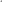 Подготовка квалифицированных тренеров - преподавателей представляет собой совокупность мероприятий, которые направлены на систематическое получение и повышение квалификации, отвечающей текущим и перспективным целям МБУ ДО «СШОР «ЧТЗ» по спортивной гимнастике» г. Челябинска  и обеспечивающей соответствие требований, предъявляемых рабочим местом к способностям тренера-преподавателя. Тренерский состав находится в постоянно изменяющихся условиях работы: систематический рост спортивных результатов, корректировка правил соревнований, новый спортивный инвентарь и т.д. Всё это настоятельно требует регулярного совершенствования профессиональной квалификации. МБУ ДО 
«СШОР «ЧТЗ» по спортивной гимнастике» г. Челябинска обеспечивает непрерывность профессионального развития тренеров-преподавателей. Не реже чем через 4 года тренерско-педагогический состав направляется на повышение квалификации, кроме этого тренерско-преподавательский состав принимает участие в различных семинарах, конференциях, учебно – тренировочных инструкторских сборах различного уровня. Проводят открытые занятия, мастер – классы и другие мероприятия способствующие непрерывному профессиональному обучению. Для проведения учебно-тренировочных занятий и участия в официальных спортивных соревнованиях на учебно-тренировочном этапе (этапе спортивной специализации), этапах совершенствования спортивного мастерства и высшего спортивного мастерства, кроме основного тренера-преподавателя, допускается привлечение тренера-преподавателя по видам спортивной подготовки, с учетом специфики вида спорта «спорт лиц с интеллектуальными нарушениями» спортивная дисциплина - спортивная гимнастика, а также на всех этапах спортивной подготовки привлечение иных специалистов (при условии их одновременной работы с обучающимися).6.3. Информационно-методические  условия реализации дополнительной образовательной программы спортивной подготовки по виду спорта «спорт лиц с интеллектуальными нарушениями» спортивная дисциплина - спортивная гимнастикаИнформационное обеспечение деятельности МБУ ДО «СШОР «ЧТЗ» по спортивной гимнастике» г. Челябинска – многогранный процесс, направленный на решение профессиональных, организационных и воспитательных задач, формирование и структурирование информационного пространства МБУ ДО 
«СШОР «ЧТЗ» по спортивной гимнастике» г. Челябинска с использованием всей совокупности информационных ресурсов и информационных технологий в целях гармонизации спортивной и образовательной деятельности. Приложение № 1 дополнительной образовательной программе спортивной подготовки по виду спорта         «спорт лиц с интеллектуальными нарушениями» спортивная дисциплина - спортивная гимнастика, утвержденной  «___» _____________ 2023 г. Годовой учебно-тренировочный планСОГЛАСОВАНОтренерским советомПротокол №  1  от «03»  04  2023г.УТВЕРЖДАЮ Директор МБУ ДО «СШОР «ЧТЗ» по спортивной гимнастике»                    г. Челябинска________________ А.А. Демин приказ №  51/1  от « 03 »   04  2023 г.Составители:Сотрудники МБУ ДО «СШОР «ЧТЗ» по спортивной гимнастике» г. Челябинска Заместитель директора – Ильиных Я.Е.Инструктор-методист физкультурно-спортивной организации – Тютюник Д.А.Тренер – Пылаев Ю.В.Этапы спортивной подготовкиСрок реализации этапов спортивной подготовки (лет)Возрастные границы лиц,  проходящих спортивную подготовку (лет)Возрастные границы лиц,  проходящих спортивную подготовку (лет)Наполняемость (человек)Этап начальной подготовкиНе ограничивается6До года6Этап начальной подготовкиНе ограничивается6Свыше года6Учебно-тренировочный этап (этап спортивной специализации)Не ограничивается8До года5Учебно-тренировочный этап (этап спортивной специализации)Не ограничивается8Второй и третий годы4Учебно-тренировочный этап (этап спортивной специализации)Не ограничивается8Четвертый и последующие годы3Этап совершенствования спортивного мастерстваНе ограничивается12Все периоды1Этап высшего спортивного мастерстваНе ограничивается13Все периоды1Этапный нормативЭтапы и годы спортивной подготовкиЭтапы и годы спортивной подготовкиЭтапы и годы спортивной подготовкиЭтапы и годы спортивной подготовкиЭтапы и годы спортивной подготовкиЭтапы и годы спортивной подготовкиЭтапный нормативЭтап начальной подготовкиЭтап начальной подготовкиУчебно-тренировочный этап (этап спортивной подготовки)Учебно-тренировочный этап (этап спортивной подготовки)Этап совершенствования спортивного мастерстваЭтап высшего спортивного мастерстваЭтапный нормативДо годаСвыше годаДо трех летСвыше трех летЭтап совершенствования спортивного мастерстваЭтап высшего спортивного мастерстваКоличество часов в неделю4,5-68-910-1214-1620-2424-28Общее количество часов в год234-312416-468520-624728-832832-12481248-1456Тип учебно-тренировочного занятияФорма организацииВозможные преимуществаГрупповоеВыполняется коллективом спортсменов согласно строгому или гибкому плануКомандный дух, эмоциональная привлекательность, использование элементов соревновательности и партнерстваИндивидуальноеЗапрограммированное, выполняется под руководством тренера-преподавателяСосредоточение внимания тренера-преподавателя и спортсмена на правильном выполнении деталей учебно-тренировочных упражнений/техникиЗапрограммированноевыполняется спортсменами самостоятельноСнижение эмоционального напряжения, выполнение нагрузки в удобное время и в удобном местеСвободноесвободное без строгого планаРаскрепощение инициативы спортсмена, самостоятельное регулирование уровня нагрузкиСмешанноеКомбинация двух предыдущих организационных форм (свободное и запрограммированное)Разнообразие, возможность комбинирования преимуществ представленных выше организационных формТип тренировкиЗадачи тренировкиПримечанияКондиционнаяСовершенствование двигательных способностей, обшей и/или специальной по виду спорта двигательной подготовленностиЭтот тип тренировки является преобладающим во многих видах спорта; он часто комбинируется с решением технических задачТехническая  Приобретение новых технических навыков, совершенствование техники движенийЭтот тип тренировки предназначен для совершенствования движений и требует наличия показателей оценки качестваТактическая или технико-тактическаяПриобретение новых тактических (или технико-тактических) навыков, совершенствование индивидуальной и/или командной тактикиФизические и интеллектуальные упражнения могут комбинироваться; возможно включение теоретических занятийКонтрольная  Оценка возможностей спортсмена  Могут моделироваться специфические по виду спорта соревновательные условияКомбинированная  Развитие различных спортивных способностей комбинированным решением различных задач  Два варианта: 1) последовательное включение различных типов тренировки; 2) комбинированное решение различных задач в определенных упражнениях№ п/пВиды учебно-тренировочных мероприятийПредельная продолжительность учебно-тренировочных мероприятий по этапам спортивной подготовки (количество суток)
 (без учета времени следования к месту проведения учебно-тренировочных мероприятий и обратно)Предельная продолжительность учебно-тренировочных мероприятий по этапам спортивной подготовки (количество суток)
 (без учета времени следования к месту проведения учебно-тренировочных мероприятий и обратно)Предельная продолжительность учебно-тренировочных мероприятий по этапам спортивной подготовки (количество суток)
 (без учета времени следования к месту проведения учебно-тренировочных мероприятий и обратно)Предельная продолжительность учебно-тренировочных мероприятий по этапам спортивной подготовки (количество суток)
 (без учета времени следования к месту проведения учебно-тренировочных мероприятий и обратно)№ п/пВиды учебно-тренировочных мероприятийЭтап начальной подготовкиУчебно-тренировочный этап (этап спортивной специализации)Этап совершенствования спортивного мастерстваЭтап высшего спортивного мастерства1.Учебно-тренировочные мероприятия по подготовке к спортивным соревнованиям1.Учебно-тренировочные мероприятия по подготовке к спортивным соревнованиям1.Учебно-тренировочные мероприятия по подготовке к спортивным соревнованиям1.Учебно-тренировочные мероприятия по подготовке к спортивным соревнованиям1.Учебно-тренировочные мероприятия по подготовке к спортивным соревнованиям1.Учебно-тренировочные мероприятия по подготовке к спортивным соревнованиям1.1Учебно-тренировочные мероприятия по подготовке к международным спортивным соревнованиям--21211.2Учебно-тренировочные мероприятия по подготовке к чемпионатам России, кубкам России, первенствам России -1418211.3Учебно-тренировочные мероприятия по подготовке к другим всероссийским соревнованиям-1418181.4Учебно-тренировочные мероприятия по подготовке к официальным спортивным соревнованиям субъекта Российской Федерации-1414142. Специальные учебно-тренировочные мероприятия2. Специальные учебно-тренировочные мероприятия2. Специальные учебно-тренировочные мероприятия2. Специальные учебно-тренировочные мероприятия2. Специальные учебно-тренировочные мероприятия2. Специальные учебно-тренировочные мероприятия2.1Учебно-тренировочные мероприятия по общей и (или) специальной физической подготовке-1418182.2Восстановительные мероприятия--До 10 сутокДо 10 суток2.3Мероприятия для комплексного медицинского обследования--До 3 суток, но не более 2 раз в годДо 3 суток, но не более 2 раз в год2.4Учебно-тренировочные мероприятия в каникулярный периодДо 21 суток подряд и не более двух учебно-тренировочных мероприятий в годДо 21 суток подряд и не более двух учебно-тренировочных мероприятий в год--2.5Просмотровые учебно-тренировочные мероприятия-До 60 сутокДо 60 сутокДо 60 сутокВиды спортивных соревнованийЭтапы и годы спортивной подготовкиЭтапы и годы спортивной подготовкиЭтапы и годы спортивной подготовкиЭтапы и годы спортивной подготовкиВиды спортивных соревнованийЭтап начальной подготовкиУчебно-тренировочный этап (этап спортивной специализации)Этап совершенствования спортивного мастерстваЭтап высшего спортивного мастерстваКонтрольные1122Отборочные-222Основные-246Виды спортивной подготовкиЭтапы и периоды спортивной подготовкиЭтапы и периоды спортивной подготовкиЭтапы и периоды спортивной подготовкиЭтапы и периоды спортивной подготовкиЭтапы и периоды спортивной подготовкиЭтапы и периоды спортивной подготовкиВиды спортивной подготовкиЭтап начальной подготовкиЭтап начальной подготовкиУчебно-тренировочный этап (этап спортивной специализации)Учебно-тренировочный этап (этап спортивной специализации)Этап совершенствования спортивного мастерстваЭтап высшего спортивного мастерстваВиды спортивной подготовкиДо годаСвыше годаДо трех летСвыше трех летЭтап совершенствования спортивного мастерстваЭтап высшего спортивного мастерстваОбщая физическая подготовка (%)25-2925-2921-2521-2516-2013-17Специальная физическая подготовка (%)15-1915-1923-2723-2728-3231-35Техническая подготовка (%)28-3228-3225-2925-2923-2721-25Тактическая подготовка(%)0-20-20-20-20-30-3Психологическая подготовка (%)5-95-93-73-72-63-7Теоретическая подготовка (%)3-73-73-73-72-61-5Участие в спортивных соревнованиях (%)--0-30-30-41-5Интегральная подготовка (%)1-51-51-51-54-86-10Медицинские, медико-биологические, восстановительные мероприятия, тестирование и контроль (%)10-1410-149-139-138-127-11№ п/пНаправление работыМероприятияСроки проведения1.Профориентационная деятельностьПрофориентационная деятельностьПрофориентационная деятельность1.1.Судейская практикаУчастие в спортивных соревнованиях различного уровня, в рамках которых предусмотрено:- практическое и теоретическое изучение и применение правил вида спорта и терминологии, принятой в виде спорта; - приобретение навыков судейства и проведения спортивных соревнований в качестве помощника спортивного судьи и (или) помощника секретаря спортивных соревнований;- приобретение навыков самостоятельного судейства спортивных соревнований;- формирование уважительного отношения к решениям спортивных судей;- Судейство соревнований в роли бокового судьи, арбитра. Контроль формы спортсменов перед поединком.- Участие в судействе соревнований в роли помощника секретаря. - Ведение протоколов соревнований. В течение года1.2.Инструкторская практикаУчебно-тренировочные занятия, в рамках которых предусмотрено:- Овладение принятой в спортивной гимнастике терминологией и командным языком для построения, отдачи рапорта, проведения строевых и порядковых упражнений; основными методами построения учебно-тренировочного занятия; разминкой, основной и заключительной частями.- Во время проведения занятий необходимо развивать способность наблюдать за выполнением упражнений, технических приемов другими занимающимися, находить ошибки и уметь их исправлять.- Занимающиеся обучаются вместе с тренером-преподавателем проводить разминку, заключительную часть учебно-тренировочного занятия.- Занимающиеся подбирают основные упражнения для разминки и самостоятельно проводят ее по заданию тренера-преподавателя, демонстрируют технические действия, выявляют и исправляют ошибки при выполнении упражнений другими занимающимися, помогают спортсменам младших возрастных групп в разучивании отдельных упражнений и приемов.- освоение навыков организации и проведения учебно-тренировочных занятий в качестве помощника тренера-преподавателя, инструктора;- составление конспекта учебно-тренировочного занятия в соответствии с поставленной задачей;- формирование навыков наставничества;
- формирование сознательного отношения к учебно-тренировочному и соревновательному процессам; - формирование склонности к педагогической работе.В течение года2. Здоровье сбережение Здоровье сбережение Здоровье сбережение2.1.Организация и проведение мероприятий, направленных на формирование здорового образа жизниДни здоровья и спорта, в рамках которых предусмотрено:- формирование знаний и умений 
в проведении дней здоровья и спорта, спортивных фестивалей (написание положений, требований, регламентов к организации и проведению мероприятий, ведение протоколов);- подготовка пропагандистских акций по формированию здорового образа жизни средствами различных видов спорта;- повышение информированности обучающихся в области здоровье сбережения в соответствии с возрастом;- повышение уровня компетентности тренеров-преподавателей и родителей по вопросам здоровье сбережения;- повышение мотивации к ведению здорового образа жизни.В течение года2.2.Режим питания и отдыхаПрактическая деятельность и восстановительные процессы обучающихся: - формирование навыков правильного режима дня с учетом спортивного режима (продолжительности учебно-тренировочного процесса, периодов сна, отдыха, восстановительных мероприятий после тренировки, оптимальное питание, профилактика переутомления и травм, поддержка физических кондиций, знание способов закаливания и укрепления иммунитета).В течение года3.Патриотическое воспитание обучающихсяПатриотическое воспитание обучающихсяПатриотическое воспитание обучающихся3.1.Теоретическая подготовка(воспитание патриотизма, чувства ответственности перед Родиной, гордости за свой край, свою Родину, уважение государственных символов (герб, флаг, гимн), готовность к служению Отечеству, его защите на примере роли, традиций и развития вида спорта в современном обществе, легендарных спортсменов в Российской Федерации, в регионе, культура поведения болельщиков и спортсменов на соревнованиях)Беседы, встречи, диспуты, другиемероприятия с приглашением именитых спортсменов, тренеров и ветеранов спорта с обучающимися и иные мероприятия, определяемые организацией, реализующей дополнительную образовательную программу спортивной подготовки В течение года3.2.Практическая подготовка(участие в физкультурных мероприятиях и спортивных соревнованиях и иных мероприятиях)Участие в:- физкультурных и спортивно-массовых мероприятиях, спортивных соревнованиях,  в том числе в парадах, церемониях открытия (закрытия), награждения на указанных мероприятиях;- тематических физкультурно-спортивных праздниках, организуемых в том числе организацией, реализующей дополнительные образовательные программы спортивной подготовки;В течение года4.Развитие творческого мышленияРазвитие творческого мышленияРазвитие творческого мышления4.1.Практическая подготовка (формирование умений и навыков, способствующих достижению спортивных результатов)Семинары, мастер-классы, показательные выступления для обучающихся, направленные на:- формирование умений и навыков, способствующих достижению спортивных результатов;- развитие навыков юных спортсменов и их мотивации к формированию культуры спортивного поведения, воспитания толерантности и взаимоуважения;- правомерное  поведение болельщиков;- расширение общего кругозора юных спортсменов.В течение годаЭтап спортивной подготовкиСодержание мероприятия и его формаСодержание мероприятия и его формаСроки проведенияРекомендации по проведению мероприятийЭтап начальной подготовки1. Теоретическое занятие «Ценности спорта. Честная игра»1 раз в год Согласовать с ответственным за антидопинговое обеспечение в регионеЭтап начальной подготовки2. Проверка лекарственных препаратов (знакомство с международным стандартом «Запрещенный список») 2. Проверка лекарственных препаратов (знакомство с международным стандартом «Запрещенный список») 1 раз в месяц Научить юных спортсменов проверять лекарственные препараты через сервисы по проверке препаратов в виде домашнего задания (тренер-преподаватель называет спортсмену 2-3 лекарственных препарата для самостоятельной проверки дома).Этап начальной подготовки3. Онлайн обучение на сайте РУСАДА 3. Онлайн обучение на сайте РУСАДА 1 раз в годПрохождение онлайн-курса – это неотъемлемая часть системы антидопингового образования.Этап начальной подготовки4. Родительское собрание «Роль родителей в процессе формирования антидопинговой культуры»1-2 раза в год Включить в повестку дня родительского собрания вопрос по антидопингу. Использовать памятки для родителей. Научить родителей пользоватьсясервисом по проверке препаратов Этап начальной подготовки5. Семинар для тренеров-преподавателей «Виды нарушений антидопинговых правил»,«Роль тренера-преподавателя и родителей в процессе формирования антидопинговой культуры»1-2 раза в год Согласовать с ответственным за антидопинговое обеспечение в субъекте Российской ФедерацииУчебно-тренировочный этап (этап спортивной специализации) 1. Онлайн обучение на сайте РУСАДА 1. Онлайн обучение на сайте РУСАДА 1 раз в год Прохождение онлайн -курса – это неотъемлемая часть системы антидопингового образования.Учебно-тренировочный этап (этап спортивной специализации) 2. Семинар для спортсменов и тренеров-преподавателей «Виды нарушений антидопинговых правил»«Проверка лекарственных средств»1-2 раза в год Согласовать с ответственным за антидопинговое обеспечение в субъекте Российской ФедерацииУчебно-тренировочный этап (этап спортивной специализации) 3. Родительское собрание«Роль родителей в процессе формирования антидопинговой культуры»1-2 раза в год Включить в повестку дня родительского собрания вопрос по антидопингу. Использовать памятки для родителей. Научить родителей пользоватьсясервисом по проверке препаратов Этапы совершенствования спортивного мастерства и высшего спортивного мастерства 1. Онлайн обучение на сайте РУСАДА 1. Онлайн обучение на сайте РУСАДА 1 раз в год Прохождение онлайн-курса – это неотъемлемая часть системы антидопингового образованияЭтапы совершенствования спортивного мастерства и высшего спортивного мастерства 2. Семинар«Виды нарушений антидопинговых правил»«Процедура допинг-контроля»«Подача запроса на ТИ»«Система АДАМС»1-2 раза в год Согласовать с ответственным за антидопинговое обеспечение в субъекте Российской ФедерацииСодержание работы Учебно-тренировочные группы свыше 2-х лет обучения Группы совершенствования спортивного мастерства 1. Навыки строевой подготовки. Команды: «отделение в одну шеренгу стройся», «равняйсь», «смирно». Рапорт. Команды: «налево (направо) в обход марш», «налево (направо) в колонну по три, четыре, марш». Подсчет шагов. +Проведениена разныхгруппах2. Проведение подвижных и спортивных игр на группах нач. подготовки. ++3. Участие в подготовке к Всероссийскому дню гимнастики (разучивание композиции в/у). ++4. Подготовка и проведение беседы с юными гимнастами по истории гимнастики, о россиянах – чемпионах мира, Европы и Олимпийских игр. -+5. Объяснение ошибок, оказание страховки и помощи гимнастам своей группы. ++6. Шефство над 1-2 гимнастами новичками. Обучение простейшим элементам гимнастики. ++7. Составление подробного конспекта и самостоятельное проведение занятий с новичками. -+8. Самостоятельная работа в качестве инструктора или тренера-преподавателя по спорту. -+Тематика и содержание работы Учебно-тренировочные группы свыше 2-х лет обучен.Группы совершенствования спортивного мастерства 1. Понятие о 10-бальной системе оценки гимнастических упражнений ++2. Оценка выполнения отдельных упражнений в своем отделении ++3. Классификация ошибок ++4. Общие положения о гимнастических соревнованиях (виды соревнований, программа, участники соревнований, правила поведения, взыскания) ++5. Судейская коллегия; роль судей на видах многоборья. ++6. Классификация ошибок и сбавок за выполнение упр. (ошибки в техн., осанке, приземлении и др.) ++7. Особенности судейства упражн. Обязательной программы ++8. Особенности судейства произвольных упражнений. Понятия трудности упр.: группы А, Б, С, Д, Е. Поощрительные баллы. ++9. Специальные требования к вып. произвольных комбинаций на видах многоборья. ++10. Судейство отдельных элементов гимнастами своей группы. ++11. Судейство соревнований по СФП -+12. Судейство первенства ДЮСШ среди групп начальной подготовки (3-2 юношеские разряды) -+13. Обучение записи упражнений с помощью символов. -+14. Прохождение официального судейского семинара на присвоение звания «судья по спорту». Судейство районных и городских соревнований. -+Свойства личностиинтроверсияэкстраверсиянейротизмСкоростьнизкаявысокаяфальстартРеакция на нагрузкусверхактивнаявялаяБыстрая утомляемостьВосприятие времениБолее длительноеБолее короткоеВремя тянется очень долгоРигидностьвосприятиявысокаянизкаянизкаяЗрительныепредставленияЯркие, живыеСлабые,невыразительныеСлабые,невыразительныеСоотношениескорость/точностьнизкоевысокоенизкоеОбучениебыстроемедленноемедленноеЗабываниемедленноебыстроебыстроеУстойчивость к монотомиивысокаянизкаянизкаяПредпочтение нагрузкиобъёмнаяскоростнаяСкоростная,непродолжительнаяЭтапныйнормативЭтапы и годы спортивной подготовкиЭтапы и годы спортивной подготовкиЭтапы и годы спортивной подготовкиЭтапы и годы спортивной подготовкиЭтапы и годы спортивной подготовкиЭтапы и годы спортивной подготовкиЭтапныйнормативЭтап начальной подготовкиЭтап начальной подготовкиУчебно-тренировочный этап (этап спортивной специализации)Учебно-тренировочный этап (этап спортивной специализации)ЭтапсовершенствованияспортивногомастерстваЭтап высшего спортивного мастерстваЭтапныйнормативДо годаСвышегодаДо трех летСвыше трех летЭтапсовершенствованияспортивногомастерстваЭтап высшего спортивного мастерстваКоличество часов в неделю4,5-68-910-1214-1620-2424-28Общее количество часов в год234-312416-468520-624728-832832-12481248-1456Этапы и годы спортивной подготовкиЭтапы и годы спортивной подготовкиЭтапы и годы спортивной подготовкиЭтапы и годы спортивной подготовкиВидысоревнованийЭтап начальной подготовкиУчебно-тренировочный этап (этап спортивной специализации)ЭтапсовершенствованияспортивногомастерстваЭтап высшего спортивного мастерстваКонтрольные1122Отборочные-222Основные-246Этапы спортивной подготовкиКоличественный состав группыКоличественный состав группыКоличественный состав группыКоличественный состав группыКачественныйЭтап начальной подготовкиДо годаДо годаСвыше годаСвыше года3, 2 юношеский разрядЭтап начальной подготовки66663, 2 юношеский разрядУчебно-тренировочный этап (этап спортивной специализации)До годаВторой и третий годыВторой и третий годыЧетвертый и последующие годы1 юношеский разряд, 3, 2, 1 разрядУчебно-тренировочный этап (этап спортивной специализации)54431 юношеский разряд, 3, 2, 1 разрядЭтап совершенствования спортивного мастерства1111КМСЭтап высшего спортивного мастерства1111МСN п/пУпражненияЕдиница измеренияНорматив до года обученияНорматив до года обученияНорматив до года обученияНорматив свыше года обученияНорматив свыше года обученияНорматив свыше года обученияN п/пУпражненияЕдиница измерениямальчикимальчикидевочкимальчикимальчикидевочкиПрыжок в длину с местасмне менеене менеене менеене менеене менеене менееПрыжок в длину с местасм807070909080Вис согнув ноги на перекладинесне менеене менеене менеене менеене менеене менееВис согнув ноги на перекладинес3--3,53,5-Вис согнув ноги на гимнастической жердисне менеене менеене менеене менеене менеене менееВис согнув ноги на гимнастической жердис-33--3,5Сгибание и разгибание рук в упоре лежа на полуКоличество разне менеене менеене менеене менеене менеене менееСгибание и разгибание рук в упоре лежа на полуКоличество раз533775Исходное положение – упор сидя сзади, поднимание и удерживание ног в положении «угол»сне менеене менеене менеене менеене менеене менееИсходное положение – упор сидя сзади, поднимание и удерживание ног в положении «угол»с555777Исходное положение – сед, ноги вместе, наклон впередсмне менеене менеене менеене менеене менеене менееИсходное положение – сед, ноги вместе, наклон впередсм77787,57,5N п/пУпражненияЕдиница измеренияНормативНормативНормативНормативN п/пУпражненияЕдиница измеренияюношиюношидевушкидевушкиПрыжок в длину с местасмне менеене менеене менеене менееПрыжок в длину с местасм115105105105Бег на 20 мсне болеене болеене болеене болееБег на 20 мс3,53,54,24,2Вис на согнутых руках на перекладинесне менеене менеене менеене менееВис на согнутых руках на перекладинес44--Вис на согнутых руках на гимнастической жердисне менеене менеене менеене менееВис на согнутых руках на гимнастической жердис--33Сгибание и разгибание рук в упоре лежа на полуколичество разне менеене менеене менеене менееСгибание и разгибание рук в упоре лежа на полуколичество раз1010107Поднимание ног из виса на гимнастической стенке в положение «угол»количество разне менеене менеене менеене менееПоднимание ног из виса на гимнастической стенке в положение «угол»количество раз3332Удержание положения «угол» в висе на гимнастической стенкесне менеене менеене менеене менееУдержание положения «угол» в висе на гимнастической стенкес5554Исходное положение – сед, ноги вместе, наклон впередсмне менеене менеене менеене менееИсходное положение – сед, ноги вместе, наклон впередсм9998Упражнение «мост» из положения лежа на спинес5555N п/пУпражненияЕдиница измеренияНормативНормативНормативНормативN п/пУпражненияЕдиница измеренияюношиюношидевушкидевушкиПрыжок в длину с местасмне менеене менеене менеене менееПрыжок в длину с местасм170140140140Бег на 20 мсне менеене менеене менеене менееБег на 20 мс5,26,06,06,0Лазанье по канату 3 м-Без учета времениБез учета времениБез учета времениБез учета времениИсходное положение – сед, ноги врозь на гимнастических брусьях, подъем ног в положение «угол»сне менеене менеене менеене менееИсходное положение – сед, ноги врозь на гимнастических брусьях, подъем ног в положение «угол»с10777Исходное положение – упор на гимнастических кольцах, удержание положения «угол»сне менеене менеене менеене менееИсходное положение – упор на гимнастических кольцах, удержание положения «угол»с2---Исходное положение – «угол» на гимнастической стенке, подъем ног в положение «Высокий угол»количество разне менеене менеене менеене менееИсходное положение – «угол» на гимнастической стенке, подъем ног в положение «Высокий угол»количество раз-444Исходное положение – вис на гимнастических кольцах, силой перемещения в вис сзади (обозначить), вернуться в исходное положениеколичество разне менеене менеене менеене менееИсходное положение – вис на гимнастических кольцах, силой перемещения в вис сзади (обозначить), вернуться в исходное положениеколичество раз2222Исходное положение – сед, ноги врозь на гимнастических брусьях, подъем ног в положение «угол вне»сне менеене менеене менеене менееИсходное положение – сед, ноги врозь на гимнастических брусьях, подъем ног в положение «угол вне»с4,54,54,53,0Положение «упор» на гимнастических кольцахсне менеене менеене менеене менееПоложение «упор» на гимнастических кольцахс66--Положение вис на согнутых руках, согнув ноги на гимнастической жердисне менеене менеене менеене менееПоложение вис на согнутых руках, согнув ноги на гимнастической жердис--88N п/пУпражненияЕдиница измеренияНормативНормативНормативНормативНормативНормативНормативНормативN п/пУпражненияЕдиница измеренияюноши/ мужчиныюноши/ мужчиныюноши/ мужчиныюноши/ мужчиныюноши/ мужчиныдевушки/женщиныдевушки/женщиныдевушки/женщиныПрыжок в длину с местасмне менеене менеене менеене менеене менеене менеене менеене менееПрыжок в длину с местасм185185185155155155155155Бег на 20 м с высокого стартасне болеене болеене болеене болеене болеене болеене болеене болееБег на 20 м с высокого стартас2,92,93,23,23,23,23,23,2«Высокий угол» на гимнастических брусьяхсне менеене менеене менеене менеене менеене менеене менеене менее«Высокий угол» на гимнастических брусьяхс5,05,0------Исходное положение – вис на гимнастической жерди, «вис углом»сне менеене менеене менеене менеене менеене менеене менеене менееИсходное положение – вис на гимнастической жерди, «вис углом»с-10101010101010Исходное положение – упор на гимнастических брусьях. Сгибание и разгибание руксне менеене менеене менеене менеене менеене менеене менеене менееИсходное положение – упор на гимнастических брусьях. Сгибание и разгибание рукс1515------Сгибание и разгибание рук в висе на гимнастической жердиколичество разне менеене менеене менеене менеене менеене менеене менеене менееСгибание и разгибание рук в висе на гимнастической жердиколичество раз---88888Исходное положение – упор на гимнастической перекладине, подъем переворотом в упорколичество разне менеене менеене менеене менеене менеене менеене менеене менееИсходное положение – упор на гимнастической перекладине, подъем переворотом в упорколичество раз77755555Исходное положение – вис на гимнастических кольцах, силой выход в упорколичество разне менеене менеене менеене менеене менеене менеене менеене менееИсходное положение – вис на гимнастических кольцах, силой выход в упорколичество раз2222222-Исходное положение – вис на гимнастической стенке, силой поднимание ног до касания верхней планкиколичество разне менеене менеене менеене менеене менеене менеене менеене менееИсходное положение – вис на гимнастической стенке, силой поднимание ног до касания верхней планкиколичество раз------1010Исходное положение – упор стоя, ноги врозь согнувшись, силой выход в стойку на рукахколичество разне менеене менеене менеене менеене менеене менеене менеене менееИсходное положение – упор стоя, ноги врозь согнувшись, силой выход в стойку на рукахколичество раз5555----Исходное положение – упор лежа, сгибание и разгибание рукколичество разне менеене менеене менеене менеене менеене менеене менеене менееИсходное положение – упор лежа, сгибание и разгибание рукколичество раз----1515151512.Упор «углом» на гимнастических кольцахсне менеене менеене менеене менеене менеене менеене менеене менее12.Упор «углом» на гимнастических кольцахс10,010,010,0-----13.Упор «углом» на гимнастическом бревнене менеене менеене менеене менеене менеене менеене менеене менее13.Упор «углом» на гимнастическом бревне--8,08,08,08,08,08,0Виды контролясодержаниеСрокиВходящий контрольТестирование по ОФП и СФПСентябрьТематический контрольпсиходиагностикаЯнварь – февральТекущий контрольТестирование по ОФП и СФПЯнварь Периодический контрольМедосмотр плановый перед соревнованиямиКаждые шесть месяцев, перед каждыми соревнованиямиИтоговый контрольТестирование по ОФП и СФПАпрель – май Самоконтроль Самодиагностика физического состояния, уровня тренированностипостоянноЭтап спортивной подготовкиТемы по теоретической подготовкеОбъем времени в год (минут)Сроки проведенияКраткое содержаниеЭтап начальной подготовкиВсего на этапе начальной подготовки до одного года обучения/ свыше одного года обучения:≈ 120/180Этап начальной подготовкиИстория возникновения вида спорта и его развитие≈ 13/20сентябрьЗарождение и развитие вида спорта. Автобиографии выдающихся спортсменов. Чемпионы и призеры Олимпийских игр.Этап начальной подготовкиФизическая культура – важное средство физического развития и укрепления здоровья человека≈ 13/20октябрьПонятие о физической культуре и спорте. Формы физической культуры. Физическая культура как средство воспитания трудолюбия, организованности, воли, нравственных качеств и жизненно важных умений и навыков.Этап начальной подготовкиГигиенические основы физической культуры и спорта, гигиена обучающихся при занятиях физической культурой и спортом≈ 13/20ноябрьПонятие о гигиене и санитарии. Уход за телом, полостью рта и зубами. Гигиенические требования к одежде и обуви. Соблюдение гигиены на спортивных объектах.Этап начальной подготовкиЗакаливание организма≈ 26/40декабрьЗнания и основные правила закаливания. Закаливание воздухом, водой, солнцем. Закаливание на занятиях физической культуры и спортом. Этап начальной подготовкиТеоретические основы обучения базовым элементам техники и тактики вида спорта≈ 13/20майПонятие о технических элементах вида спорта. Теоретические знания по технике их выполнения.Этап начальной подготовкиТеоретические основы судейства. Правила вида спорта≈ 14/20июньПонятийность. Классификация спортивных соревнований. Команды (жесты) спортивных судей. Положение о спортивном соревновании. Организационная работа по подготовке спортивных соревнований. Состав и обязанности спортивных судейских бригад. Обязанности и права участников спортивных соревнований. Система зачета в спортивных соревнованиях по виду спорта.Этап начальной подготовкиРежим дня и питание обучающихся≈ 14/20    августРасписание учебно-тренировочного и учебного процесса. Роль питания в жизнедеятельности. Рациональное, сбалансированное питание.Этап начальной подготовкиОборудование и спортивный инвентарь по виду спорта≈ 14/20ноябрь-майПравила эксплуатации и безопасного использования оборудования и спортивного инвентаря.Учебно-трениро-вочныйэтап (этап спортивной специализа-ции)Всего на учебно-тренировочном этапе до трех лет обучения/ свыше трех лет обучения:≈ 600/960Учебно-трениро-вочныйэтап (этап спортивной специализа-ции)История возникновения Паралимпийского движения≈ 140/214октябрьЗарождение Паралимпийского движения. Возрождение олимпийской идеи. Международный Паралимпийский комитет (МПК).Учебно-трениро-вочныйэтап (этап спортивной специализа-ции)Режим дня и питание обучающихся≈ 70/107ноябрьРасписание учебно-тренировочного и учебного процесса. Роль питания в подготовке обучающихся к спортивным соревнованиям. Рациональное, сбалансированное питание.Учебно-трениро-вочныйэтап (этап спортивной специализа-ции)Учет соревновательной деятельности, самоанализ обучающегося≈ 140/214январьКлассификация и типы спортивных соревнований.Учебно-трениро-вочныйэтап (этап спортивной специализа-ции)Психологическая подготовка≈ 130/213сентябрь- апрельХарактеристика психологической подготовки. Общая психологическая подготовка. Базовые волевые качества личности. Системные волевые качества личностиУчебно-трениро-вочныйэтап (этап спортивной специализа-ции)Оборудование, спортивный инвентарь и экипировка по виду спорта≈ 60/106декабрь-майКлассификация спортивного инвентаря и экипировки для вида спорта, подготовка к эксплуатации, уход и хранение. Подготовка инвентаря и экипировки к спортивным соревнованиям. Учебно-трениро-вочныйэтап (этап спортивной специализа-ции)Правила вида спорта≈ 60/106декабрь-майДеление участников по возрасту и полу. Права и обязанности участников спортивных соревнований. Правила поведения при участии в спортивных соревнованиях.Этап совершен-ствования спортивного мастерстваВсего на этапе совершенствования спортивного мастерства:≈ 1200Этап совершен-ствования спортивного мастерстваИстория возникновения спортивных дисциплин вида спорта и его развитине ≈ 200сентябрьАвтобиографии выдающихся спортсменов. Чемпионы и призеры Паралимпийских и Олимпийских игр.Этап совершен-ствования спортивного мастерстваПрофилактика травматизма. Перетренированность/
недотренированность≈ 200октябрьПонятие травматизма. Синдром «перетренированности». Принципы спортивной подготовки.Этап совершен-ствования спортивного мастерстваУчет соревновательной деятельности, самоанализ обучающегося≈ 200ноябрьИндивидуальный план спортивной подготовки. Ведение Дневника обучающегося. Классификация и типы спортивных соревнований. Понятия анализа, самоанализа учебно-тренировочной и соревновательной деятельности.Этап совершен-ствования спортивного мастерстваПсихологическая подготовка≈ 400декабрьХарактеристика психологической подготовки. Общая психологическая подготовка. Базовые волевые качества личности. Системные волевые качества личности. Классификация средств и методов психологической подготовки обучающихся.Этап совершен-ствования спортивного мастерстваСпортивные соревнования ≈ 200февраль-майОсновные функции и особенности спортивных соревнований. Общая структура спортивных соревнований. Судейство спортивных соревнований. Спортивные результаты. Классификация спортивных достижений.Этап совершен-ствования спортивного мастерстваВосстановительные средства и мероприятияв переходный период спортивной подготовкив переходный период спортивной подготовкиПедагогические средства восстановления: рациональное построение учебно-тренировочных занятий; рациональное чередование учебно-тренировочных нагрузок различной направленности; организация активного отдыха. Психологические средства восстановления: аутогенная тренировка; психорегулирующие воздействия; дыхательная гимнастика. Медико-биологические средства восстановления: питание; гигиенические и физиотерапевтические процедуры; баня; массаж; витамины. Особенности применения восстановительных средств.Этап высшего спортивного мастерстваВсего на этапе высшего спортивного мастерства:≈ 600Этап высшего спортивного мастерстваФизическое, патриотическое, нравственное, правовое и эстетическое воспитание в спорте. Их роль и содержание в спортивной деятельности≈ 120сентябрьЗадачи, содержание и пути патриотического, нравственного, правового и эстетического воспитания на занятиях в сфере физической культуры и спорта. Патриотическое и нравственное воспитание. Правовое воспитание. Эстетическое воспитание.Этап высшего спортивного мастерстваСоциальные функции спорта≈ 120октябрьСпецифические социальные функции спорта (эталонная и эвристическая). Общие социальные функции спорта (воспитательная, оздоровительная, эстетическая функции). Функция социальной интеграции и социализации личности.Этап высшего спортивного мастерстваУчет соревновательной деятельности, самоанализ обучающегося≈ 120ноябрьИндивидуальный план спортивной подготовки. Ведение Дневника обучающегося. Классификация и типы спортивных соревнований. Понятия анализа, самоанализа учебно-тренировочной и соревновательной деятельности.Этап высшего спортивного мастерстваПодготовка обучающегося как многокомпонентный процесс≈ 120декабрьСовременные тенденции совершенствования системы спортивной тренировки. Спортивные результаты – специфический и интегральный продукт соревновательной деятельности. Система спортивных соревнований. Система спортивной тренировки. Основные направления спортивной тренировки.Этап высшего спортивного мастерстваСпортивные соревнования как функциональное и структурное ядро спорта≈ 120майОсновные функции и особенности спортивных соревнований. Общая структура спортивных соревнований. Судейство спортивных соревнований. Спортивные результаты. Классификация спортивных достижений. Сравнительная характеристика некоторых видов спорта, различающихся по результатам соревновательной деятельностиЭтап высшего спортивного мастерстваВосстановительные средства и мероприятияв переходный период спортивной подготовкив переходный период спортивной подготовкиПедагогические средства восстановления: рациональное построение учебно-тренировочных занятий; рациональное чередование учебно-тренировочных нагрузок различной направленности; организация активного отдыха. Психологические средства восстановления: аутогенная тренировка; психорегулирующие воздействия; дыхательная гимнастика. Медико-биологические средства восстановления: питание; гигиенические и физиотерапевтические процедуры; баня; массаж; витамины. Особенности применения различных восстановительных средств. Организация восстановительных мероприятий в условиях учебно-тренировочных мероприятий№ п/пНаименование оборудования, спортивного инвентаряЕдиница измеренияКоличество изделий1Батут штук 1 2Бревно гимнастическоештук 13Бревно гимнастическое напольноештук 14Бревно гимнастическое переменной высотыштук15Брусья гимнастические женскиештук26Брусья гимнастические мужскиештук 27Гантели переменной массы от (2 до 6,5 кг) комплект 18Грибок гимнастический (600 мм) без ручек на ножкештук19Дорожка акробатическая комплект110Дорожка для разбега комплект111Жердь гимнастическая женская на универсальных стойкахштук212Зеркало настенное (12х2 м) штук 1 13Канат для лазания (диаметр 30 мм)штук214Ковер для вольных упражнений комплект 1 15Конь гимнастический маховыйштук116Стол гимнастический прыжковый переменной высоты штук 2 17Магнезия спортивнаякгиз расчета 0,2 кг на человека18Магнезницаштук619Мат гимнастическийштук 50 20Маты поролоновые (200х300х40 см)штук221Мостик гимнастический штук 12 22Музыкальный центр штук 1 23Палка гимнастическая штук 10 24Палка для остановки колец штук 1 25Перекладина гимнастическая штук 226Перекладина гимнастическая переменной высоты (универсальная)штук 127Подвеска блочная с кольцами гимнастическимипар128Подставка для страховки штук 2 29Поролон для страховочной ямы (из расчета 40 кг на 1 куб.м. объема страховочной ямы)кг-30Рама с кольцами гимнастическимиштук131Скакалка гимнастическая штук 632Скамейка гимнастическая штук 8 33Стенка гимнастическая штук 6 Спортивная экипировка, передаваемая в индивидуальное пользованиеСпортивная экипировка, передаваемая в индивидуальное пользованиеСпортивная экипировка, передаваемая в индивидуальное пользованиеСпортивная экипировка, передаваемая в индивидуальное пользованиеСпортивная экипировка, передаваемая в индивидуальное пользованиеСпортивная экипировка, передаваемая в индивидуальное пользованиеСпортивная экипировка, передаваемая в индивидуальное пользованиеСпортивная экипировка, передаваемая в индивидуальное пользованиеСпортивная экипировка, передаваемая в индивидуальное пользованиеСпортивная экипировка, передаваемая в индивидуальное пользованиеСпортивная экипировка, передаваемая в индивидуальное пользованиеСпортивная экипировка, передаваемая в индивидуальное пользование№Наименование спортивной экипировки индивидуальногопользованияЕдиница измеренияРасчетная единицаЭтапы спортивной подготовкиЭтапы спортивной подготовкиЭтапы спортивной подготовкиЭтапы спортивной подготовкиЭтапы спортивной подготовкиЭтапы спортивной подготовкиЭтапы спортивной подготовкиЭтапы спортивной подготовки№Наименование спортивной экипировки индивидуальногопользованияЕдиница измеренияРасчетная единицаЭтап начальной подготовкиЭтап начальной подготовкиУчебно-тренировочный этап (этап спортивной специализации)Учебно-тренировочный этап (этап спортивной специализации)Этап совершенствования спортивного мастерстваЭтап совершенствования спортивного мастерстваЭтап высшего спортивного мастерстваЭтап высшего спортивного мастерства№Наименование спортивной экипировки индивидуальногопользованияЕдиница измеренияРасчетная единицаколичествоСрок эксплуатации (лет)количествоСрок эксплуатации (лет)количествоСрок эксплуатации (лет)количествоСрок эксплуатации (лет)Бинт эластичныйштукНа обучающегося12214141Мужской комплект соревновательной формы штукНа обучающегося--213141Костюм спортивный ветрозащитныйштукНа обучающегося----1111Костюм спортивный тренировочныйштукНа обучающегося--111111Кроссовки для спортивного залаштукНа обучающегося--112121Кроссовки легкоатлетическиепарНа обучающегося--112121Костюм парадныйштукНа обучающегося--121121Женский купальник для выступлений на соревнованияхштукНа обучающегося--213141Накладки наладонные (мужские)парНа обучающегося--212121Накладки наладонные (женские)парНа обучающегося--111111Носки парНа обучающегося.--214141Футболка (короткий рукав)штукНа обучающегося--213131№п/пВиды подготовки и иные мероприятияЭтапы и годы подготовкиЭтапы и годы подготовкиЭтапы и годы подготовкиЭтапы и годы подготовкиЭтапы и годы подготовкиЭтапы и годы подготовкиЭтапы и годы подготовкиЭтапы и годы подготовкиЭтапы и годы подготовкиЭтапы и годы подготовки№п/пВиды подготовки и иные мероприятияЭтап начальной подготовкиЭтап начальной подготовкиЭтап начальной подготовкиУчебно-тренировочный этап(этап спортивной специализации)Учебно-тренировочный этап(этап спортивной специализации)Учебно-тренировочный этап(этап спортивной специализации)Учебно-тренировочный этап(этап спортивной специализации)Учебно-тренировочный этап(этап спортивной специализации)Этап совершенствования спортивного мастерстваЭтап высшего спортивного
мастерства№п/пВиды подготовки и иные мероприятияДо годаСвыше годаСвыше годаДо трехлетДо трехлетСвыше трехлетСвыше трехлетСвыше трехлетЭтап совершенствования спортивного мастерстваЭтап высшего спортивного
мастерства№п/пВиды подготовки и иные мероприятияНедельная нагрузка в часахНедельная нагрузка в часахНедельная нагрузка в часахНедельная нагрузка в часахНедельная нагрузка в часахНедельная нагрузка в часахНедельная нагрузка в часахНедельная нагрузка в часахНедельная нагрузка в часахНедельная нагрузка в часах№п/пВиды подготовки и иные мероприятия4,5-64,5-68-910-1210-1210-1214-1614-1620-2424-28№п/пВиды подготовки и иные мероприятияНаполняемость групп (человек)Наполняемость групп (человек)Наполняемость групп (человек)Наполняемость групп (человек)Наполняемость групп (человек)Наполняемость групп (человек)Наполняемость групп (человек)Наполняемость групп (человек)Наполняемость групп (человек)Наполняемость групп (человек)№п/пВиды подготовки и иные мероприятия666До годаВторой и третий годыВторой и третий годыВторой и третий годыЧетвертый и последующие годы11№п/пВиды подготовки и иные мероприятия6665444311Общая физическая подготовка 68-11568-11568-115113-165113-165113-165113-165113-165129-180152-160Специальная физическая подготовк45-7045-7045-7078-13578-13578-13578-13578-135165-210230-252Техническая подготовка  75-13275-13275-132156-286156-286156-286156-286156-286290-574610-745Тактическая подготовка 0-90-90-90-140-140-140-140-140-320-35Психологическая подготовка 14-4214-4214-4250-7650-7650-7650-7650-7676-8080-82Теоретическая подготовка 7-227-227-2226-3826-3826-3826-3826-3838-3838-40Участие в спортивных соревнованиях ---10-1010-1010-1010-1010-1016-1620-20Интегральная подготовка 2-232-232-2327-3627-3627-3627-3627-3636-3838-38Медицинские, медико-биологические, восстановительные мероприятия, тестирование и контроль 23-5523-5523-5560-7260-7260-7260-7260-7272-8080-84Общее количество часов в годОбщее количество часов в год234-312234-312416-468520-624520-624520-624728-832728-832832-12481248-1456